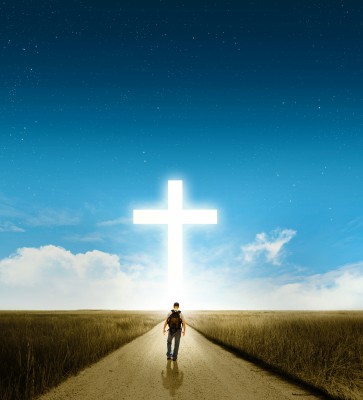 THÁNG 7/201701/07/2017Thứ Bảy Tuần XII Mùa Thường Niên Năm LẻBÀI ĐỌC I: St 18, 1-15"Đối với Thiên Chúa có gì khó đâu. Ta trở lại thăm ông và Sara được một đứa con trai". Trích sách Sáng Thế.Trong những ngày ấy, Chúa hiện ra cùng Abraham dưới chòm cây ở Mambrê, đang lúc ông ngồi ở cửa lều giữa trưa nóng bức. Ông ngước mặt lên thấy ba người nam xuất hiện, đứng gần ông. Vừa trông thấy, từ cửa lều, ông chạy ra đón các vị ấy, rồi sấp mình lạy và thưa rằng: "Lạy Chúa, nếu con được đẹp lòng Chúa, xin đừng bỏ đi qua. Con xin lấy ít nước để các Đấng rửa chân, và nghỉ mát. Con xin đem ít bánh mời các Đấng dùng để lấy sức lại rồi sẽ đi: chính vì thế mà các Đấng đã ghé vào nhà con". Các Đấng ấy nói: "Như ông đã ngỏ, xin cứ làm".Abraham liền vào lều và bảo Sara rằng: "Hãy mau mau trộn ba đấu bột làm bánh nướng". Còn ông, ông chạy đến đàn bò bắt một con bê non hảo hạng, trao cho đầy tớ đem đi nấu. Ông lấy bơ sữa và thịt bê đã chín, dọn ra trước mặt các Đấng. Chính ông đứng hầu các Đấng dưới bóng cây.Ăn xong, các Đấng hỏi Abraham rằng: "Sara bạn ông đâu?" Ông trả lời: "Kìa, bạn con ở trong lều". Một Đấng nói tiếp: "Độ này sang năm, khi Ta trở lại thăm ông, thì cả hai vẫn còn mạnh khoẻ, và Sara bạn ông sẽ được một con trai". Sara đứng sau cửa lều nghe vậy thì bật cười, vì cả hai đã già nua tuổi tác: Sara đã qua thời kỳ sinh nở. Bà cười thầm rằng: "Tôi đã già, ông nhà tôi đã lão, nào tôi còn tìm lạc thú nữa sao!" Chúa phán cùng Abraham rằng: "Sao Sara lại cười mà rằng: 'Nào tôi đã già mà còn sinh nở được sao?' Đối với Chúa, có gì khó đâu? Theo đúng kỳ hẹn, độ này sang năm, Ta sẽ trở lại thăm ông, cả hai vẫn còn khoẻ mạnh, và Sara sẽ được một con trai". Sara chối mà rằng: "Con không có cười", bởi vì bà khiếp sợ. Nhưng Chúa đáp lại: "Không đúng, bà có cười". Đó là lời Chúa.
ĐÁP CA: Lc 1, 46-47. 48-49. 50 và 53. 54-55Đáp: Chúa đã nhớ lại lòng từ bi của Chúa (c. 54b).1) Đức Maria đã nói: Linh hồn tôi ca ngợi Chúa, và thần trí tôi hoan hỉ vui mừng trong Thiên Chúa, Đấng Cứu Độ tôi. - Đáp.2) Bởi Người đã nhìn đến phận hèn tôi tớ; thực từ đây, thiên hạ muôn đời sẽ khen rằng tôi phước đức, vì Đấng đã làm cho tôi những điều trọng đại, Người quyền năng và danh Người là Thánh. - Đáp.3) Đức từ bi Người từ đời nọ tới đời kia dành cho những ai kính sợ Người. Kẻ đói khát, Người cho đầy thiện hảo; bọn giàu sang, Người đuổi về tay không. - Đáp.4) Chúa đã nhận săn sóc Israel tôi tớ Chúa, bởi nhớ lại lòng từ bi của Người. Như Người đã hứa cùng tổ phụ chúng tôi, dành cho Abraham và miêu duệ ông tới muôn đời. - Đáp.ALLELUIA: 1 Sm 3, 9Alleluia, alleluia! - Lạy Chúa, xin hãy phán, vì tôi tớ Chúa đang lắng tai nghe; Chúa có lời ban sự sống đời đời. - Alleluia.PHÚC ÂM: Mt 8, 5-17"Những người từ phương đông và phương tây sẽ đến trong nước trời".Tin Mừng Chúa Giêsu Kitô theo Thánh Matthêu.Khi ấy, Chúa Giêsu vào thành Capharnaum, thì có một đại đội trưởng đến thưa Chúa rằng: "Lạy Thầy, thằng nhỏ nhà tôi đau nằm ở nhà, nó bị tê liệt đau đớn lắm!" Chúa Giêsu phán bảo ông rằng: "Tôi sẽ đến chữa nó". Nhưng viên đại đội trưởng thưa Người rằng: "Lạy Thầy, tôi không đáng được Thầy vào dưới mái nhà tôi, nhưng xin Thầy chỉ phán một lời, thì thằng nhỏ của tôi sẽ lành mạnh. Vì chưng, cũng như tôi chỉ là người ở dưới quyền, nhưng tôi cũng có những người lính thuộc hạ, tôi bảo người này đi thì anh đi, tôi bảo người kia đến thì anh đến, tôi bảo gia nhân làm cái này thì nó làm!" Nghe vậy, Chúa Giêsu ngạc nhiên và nói với những kẻ theo Người rằng: "Quả thật, Ta bảo các ngươi, Ta không thấy một lòng tin mạnh mẽ như vậy trong Israel. Ta cũng nói cho các ngươi biết rằng: nhiều người từ phương đông và phương tây sẽ đến dự tiệc cùng Abraham, Isaac và Giacóp trong nước trời. Còn con cái trong nước sẽ bị vứt vào nơi tối tăm bên ngoài, ở đó sẽ phải khóc lóc nghiến răng". Đoạn Chúa nói với viên sĩ quan rằng: "Ông cứ về, ông được như ông đã tin". Và ngay giờ ấy, gia nhân ông đã được lành mạnh.Khi Chúa Giêsu vào nhà ông Phêrô, thấy bà mẹ vợ ông đang sốt rét liệt giường. Chúa chạm đến tay bà và cơn sốt biến đi. Bà chỗi dậy tiếp đãi các ngài.Đến chiều, họ đưa đến cho Chúa nhiều người bị quỷ ám: Chúa dùng lời đuổi quỷ, và chữa lành tất cả các bệnh nhân, để ứng nghiệm lời tiên tri Isaia nói rằng: "Người đã gánh lấy các bệnh tật của chúng ta, và đã mang lấy những nỗi đau thương của chúng ta". Đó là lời Chúa.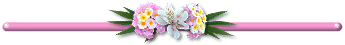 Lời Hay Ý Đẹp:* Thật hạnh phúc cho chúng ta biết bao nếu như chúng ta cũng biết cam chịu khổ nhọc để chiếm lấy nước trời và làm hài lòng Thiên Chúa giống như những người thế gian vẫn làm để thu tích của cải đời này…. Họ liều thân với bọn trộm cướp. Giữa biển khơi, họ dám xông pha với phong ba bão tố; họ chịu đắm tầu và mọi hiểm nguy; họ thử tất cả, dám tất cả, liều tất cả; còn chúng ta, khi phụng vụ một Tôn Sư rất mực tốt lành, chúng ta lại sợ hãi đủ mọi chống đối. (Thánh Syncletia)02/07/2017 Chúa Nhật Tuần XIII Mùa Thường Niên Năm A BÀI ĐỌC I: 2 V 4, 8-11. 14-16a"Người đến trọ nhà mình, là một vị thánh của Thiên Chúa".Trích sách Các Vua quyển thứ hai.Một ngày nọ, Êlisê đi ngang qua miền Sunam. Ở đó có một bà sang trọng mời ông ở lại dùng bữa. Và từ đấy, mỗi khi ông đi ngang qua đó, ông đều đến nhà bà dùng bữa. Bà nói với chồng bà r@ng: "Tôi biết r@ng người thường trọ nhà mình là một vị thánh của Thiên Chúa. Vậy chúng ta hãy làm cho ông một căn phòng trên lầu, và đặt trong căn phòng đó một cái giường, một cái bàn, một cái ghế, và một cây đèn, để mỗi khi đến, ông ở đó". Một ngày nọ Êlisê đến, ông lên căn phòng trên lầu và nghỉ tại đó. Ông nói (với Giêzê, tiểu đồng của ông): "Bà muốn chúng ta làm gì cho bà?" Giêzê nói r@ng: "Thầy khỏi hỏi, bà ấy không có con, và chồng bà đã già". Êlisê bảo gọi bà ta. Nghe gọi, bà liền đến đứng trước cửa, ông nói với bà r@ng: "Năm tới cũng vào thời kỳ này, bà sẽ bồng bế một bé trai". Đó là lời Chúa.ĐÁP CA: Tv 88, 2-3. 16-17. 18-19Đáp: Lạy Chúa, con sẽ ca ngợi tình thương của Chúa tới muôn đời (c. 2a).1) Con sẽ ca ngợi tình thương của Chúa tới muôn đời, qua mọi thế hệ miệng con loan truyền lòng trung thành Chúa. Vì Ngài đã phán: "Tình thương của Ta đứng vững muôn đời"; trên cõi trời cao, Ngài thiết lập lòng trung tín. - Đáp.2) Phúc thay dân tộc biết hân hoan, lạy Chúa, họ tiến thân trong ánh sáng nhan Ngài. Họ luôn luôn mừng rỡ vì danh Chúa, và tự hào vì đức công minh Ngài. - Đáp.3) Vì Chúa là vinh quang quyền năng của họ; nhờ ân huệ Chúa, uy quyền của chúng tôi được suy tôn. Bởi chưng khiên thuẫn chúng tôi là của Chúa, và vua chúng tôi thuộc về Đấng Thánh của Israel. - Đáp.BÀI ĐỌC II: Rm 6, 3-4. 8-11"Chúng ta chịu mai táng với Ngài nhờ phép rửa, chúng ta phải sống đời sống mới".Trích thư Thánh Phaolô Tông đồ gửi tín hữu Rôma.Anh em thân mến, tất cả chúng ta đã chịu phép rửa trong Đức Kitô, tức là đã chịu phép rửa trong sự chết của Người. Và chúng ta đã cùng chịu mai táng với Người, bởi vì được thanh tẩy trong sự chết của Người, để như Đức Kitô nhờ vinh hiển của Chúa Cha mà sống lại từ cõi chết thế nào, thì cả chúng ta cũng phải sống đời sống mới như thế. Mà nếu chúng ta đã chết với Đức Kitô, chúng ta tin rằng: chúng ta cũng sẽ cùng sống với Người, vì biết rằng Đức Kitô một khi từ cõi chết sống lại, Người không chết nữa, sự chết không còn làm chủ được Người nữa. Người đã chết, tức là chết một lần dứt khoát đối với tội lỗi, mà khi Người sống, là sống cho Thiên Chúa. Cả anh em cũng thế, anh em hãy tự kể như mình đã chết đối với tội lỗi, nhưng sống cho Thiên Chúa, trong Đức Giêsu Kitô, Chúa chúng ta. Đó là lời Chúa.ALLELUIA: Ga 14, 5Alleluia, alleluia! - Chúa phán: "Thầy là đường, là sự thật, và là sự sống; không ai đến được với Cha mà không qua Thầy". - Alleluia.PHÚC ÂM: Mt 10, 37-42"Kẻ nào không mang lấy thập giá, thì không xứng đáng với Thầy; kẻ nào tiếp đón các con, là tiếp đón Thầy".Tin Mừng Chúa Giêsu Kitô theo Thánh Matthêu.Khi ấy, Chúa Giêsu phán cùng các tông đồ rằng: "Kẻ nào yêu mến cha mẹ hơn Thầy, thì chẳng xứng đáng với Thầy, và kẻ nào yêu mến con trai, con gái hơn Thầy, thì không xứng đáng với Thầy. Kẻ nào không vác thập giá mình mà theo Thầy, thì không xứng đáng với Thầy. Kẻ nào cố tìm mạng sống mình thì sẽ mất, và kẻ nào đành mất mạng sống mình vì Thầy, thì sẽ tìm lại được nó. "Kẻ nào đón tiếp các con là đón tiếp Thầy; và kẻ nào đón tiếp Thầy, là đón tiếp Đấng đã sai Thầy. Kẻ nào đón tiếp một tiên tri với danh nghĩa là tiên tri, thì sẽ lãnh phần thưởng của tiên tri; và kẻ nào đón tiếp người công chính với danh nghĩa người công chính, thì sẽ lãnh phần thưởng của người công chính. Kẻ nào cho một trong những người bé mọn này uống chỉ một bát nước lã mà thôi với danh nghĩa là môn đệ, thì quả thật, Thầy nói với các con, người ấy không mất phần thưởng đâu". Đó là lời Chúa.Lời Hay Ý Đẹp:* Linh hồn tốt lành là linh hồn yêu mến Thiên Chúa, thực sự hiểu biết Người và thao thức muốn hiến thân làm mọi sự, không trừ một điều nào, để làm đẹp lòng Người. Nhưng những con người như thế thật hiếm có. (Thánh Anthony Cả)03/07/2017 Thứ Hai Mùa Thường Niên Năm lẻ Thánh Tôma TĐ BÀI ĐỌC I: Ep 2, 19-22"Anh em được xây dựng trên nền tảng các tông đồ".Trích thư Thánh Phaolô Tông đồ gửi tín hữu Êphêxô.Anh em thân mến, anh em không còn là khách trọ và khách qua đường nữa, nhưng là người đồng hương với các Thánh và là người nhà của Thiên Chúa: anh em đã được xây dựng trên nền tảng các Tông đồ và các Tiên tri, có chính Đức Giêsu Kitô làm Đá góc tường. Trong Người, tất cả toà nhà được xây dựng cao lên thành đền thánh trong Chúa, trong Người, cả anh em cũng được xây dựng làm một với nhau, để trở thành nơi Thiên Chúa ngự trong Thánh Thần. Đó là lời Chúa. ĐÁP CA: Tv 116, 1. 2Đáp: Hãy đi rao giảng Tin Mừng khắp thế gian (Mc 16, 15).1) Hỡi muôn dân, hãy ngợi khen Chúa! Hỡi ngàn dân, hãy ca tụng Người. - Đáp.2) Vì lòng từ bi Người vững bền trên chúng ta, và lòng trung kiên Người tồn tại đến muôn đời. - Đáp.ALLELUIA: Ga 20, 29Alleluia, alleluia! - Tôma, vì con đã xem thấy Thầy nên con đã tin. Phúc cho những ai đã không thấy mà tin. - Alleluia.PHÚC ÂM: Ga 20, 24-29"Lạy Chúa con, lạy Thiên Chúa của con!"Tin Mừng Chúa Giêsu Kitô theo Thánh Gioan.Bấy giờ trong Mười Hai Tông đồ, có ông Tôma gọi là Điđy-mô, không ở cùng với các ông, khi Chúa Giêsu hiện đến. Các môn đệ khác đã nói với ông rằng: "Chúng tôi đã xem thấy Chúa". Nhưng ông đã nói với các ông kia rằng: "Nếu tôi không nhìn thấy vết đinh ở tay Người, nếu tôi không thọc ngón tay vào lỗ đinh, nếu tôi không thọc bàn tay vào cạnh sườn Người thì tôi không tin". Tám ngày sau, các môn đệ lại họp nhau trong nhà, và có Tôma ở với các ông. Trong khi các cửa vẫn đóng kín, Chúa Giêsu hiện đến đứng giữa mà phán: "Bình an cho các con". Đoạn Người nói với Tôma: "Hãy xỏ ngón tay vào đây và hãy xem tay Thầy; hãy đưa bàn tay con ra và xỏ vào cạnh sườn Thầy; chớ cứng lòng, nhưng hãy tin". Tôma thưa rằng: "Lạy Chúa con, lạy Thiên Chúa của con!" Chúa Giêsu nói với ông: "Tôma, vì con đã thấy Thầy nên con đã tin. Phúc cho những ai đã không thấy mà tin". Đó là lời ChúaLời Hay Ý Đẹp:* Bổn phận làm vợ và làm mẹ chẳng hề ngãng trở đời sống thiêng liêng của tôi…. Tôi rất hạnh phúc với người chồng của tôi.Tôi thường thấy chồng tôi, một người đàn ông tuyệt vời, sớm sủa trở về nhà và gặp được ở đây mọi sự mà không phải tìm kiếm những giải trí ở nơi đâu khác…. Tôi dành cho chồng tôi rất nhiều quan tâm. Mỗi khi đến dịp sinh nhật của chồng tôi, tôi tặng anh ấy mười tám hoặc hai mươi món quà…. Chồng tôi lúc nào cũng cư xử rất tế nhị với tôi. Tất cả những gì tôi làm cho anh ấy chẳng là gì so với những gì anh ấy thực sự xứng đáng. Chồng tôi giúp tôi cho con cái lên giường và ru chúng ngủ. Mái nhà và con cái là tất cả niềm hạnh phúc của anh ấy.Tôi muốn mang trong tâm hồn tôi Đức Thánh Cha, người gánh vác tất cả gánh nặng của Giáo Hội, các đức hồng y, các tổng giám mục, các giám mục, các cha sở, các linh mục, các chủng sinh đang chao đảo và phấn đấu vì ơn gọi của họ… Tôi sẽ hiến dâng cuộc đời trần gian của tôi cho các vị ấy, và tôi sẽ dùng trọn thời gian của tôi trên thiên đàng để phục vụ họ vì tình yêu của Chúa. (Đầy tớ Chúa Concepción Cabrera de Armida)04/07/2017 Thứ Ba Tuần XIII Mùa Thường Niên Năm lẻ BÀI ĐỌC I: St 19, 15-29"Chúa cho mưa sinh diêm và lửa xuống trên thành Sôđôma và Gômôra".Trích sách Sáng Thế.Trong những ngày ấy, các thiên thần hối thúc ông Lót r@ng: "Hãy chỗi dậy đem vợ và hai con gái của ngươi đi, kẻo chính ngươi cũng phải chết lây vì tội của thành Sôđôma!" Khi ông Lót còn đang do dự, các thiên thần nắm tay ông cùng vợ ông và hai con gái ông, vì Chúa muốn cứu thoát ông. Các thiên thần kéo ông ra ngoài thành và nói: "Ngươi muốn sống thì hãy chạy đi, đừng nhìn lại phía sau; cũng đừng dừng lại nơi nào cả trong miền quanh đây, nhưng hãy trốn lên núi, để khỏi chết lây!" Ông Lót thưa: "Lạy Chúa tôi, tôi van xin Ngài: Tôi tớ Chúa đã được Chúa thương yêu, và Chúa đã tỏ lòng khoan dung đại độ gìn giữ mạng sống tôi. Tôi không thể trốn lên núi kẻo gặp sự dữ mà chết mất. Gần đây có một thành phố nhỏ, tôi có thể chạy tới đó và thoát nạn. Thành đó chẳng nhỏ bé sao, xin cho tôi ẩn tránh tại đó để được sống". Thiên thần nói: "Thôi được, ta cũng chiều ý ngươi xin mà không tàn phá thành ngươi đã nói tới. Ngươi hãy mau mau trốn thoát tới đó, vì ta chẳng làm được gì trước khi ngươi đi tới đó". Bởi đó đã gọi tên thành ấy là Sêgor.Mặt trời vừa mọc lên thì ông Lót vào đến thành Sêgor. Vậy Thiên Chúa cho mưa sinh diêm và lửa từ trời xuống trên thành Sôđôma và Gômôra. Người huỷ diệt các thành này, cả miền chung quanh, toàn thể dân cư trong thành cùng các giống xanh tươi trên đất. Bà vợ ông Lót nhìn lại phía sau, nên đã biến thành tượng muối.Sáng sớm (hôm sau) ông Abraham thức dậy, đi đến nơi ông đã đứng hầu Chúa trước đây, ông nhìn về phía thành Sôđôma, và Gômôra và cả miền ấy, ông thấy khói từ đất bốc lên cao như khói một lò lửa hồng.Khi Chúa phá huỷ các thành trong miền ấy, Người đã nhớ đến Abraham mà cứu ông Lót thoát cảnh tàn phá tại các thành mà ông đã cư ngụ. Đó là lời Chúa.ĐÁP CA: Tv 25, 2-3. 9-10. 11-12Đáp: Lạy Chúa, con nhìn xem tình thương Ngài trước mắt (c. 3a).1) Lạy Chúa, xin hãy thăm dò và thử thách con, xin Ngài luyện lọc thận tạng và tâm can. Vì con nhìn xem tình thương Ngài trước mắt, và con sống theo chân lý của Ngài. - Đáp.2)  Xin đừng cất linh hồn con cùng linh hồn người tội lỗi, đừng cất mạng sống con cùng mạng sống kẻ sát nhân; bọn người này nắm chặt tội ác trong tay, và tay hữu chúng ôm đầy lễ vật. - Đáp.3)  Phần con, con vẫn sống tinh toàn, xin Ngài giải thoát và xót thương con. Chân con đứng vững trong đường b@ng phẳng, trong các buổi hội họp, con sẽ chúc tụng Chúa. - Đáp.ALLELUIA: 1 Sm 3, 9Alleluia, alleluia! - Lạy Chúa, xin hãy phán, vì tôi tớ Chúa đang lắng tai nghe; Chúa có lời ban sự sống đời đời. - Alleluia.PHÚC ÂM: Mt 8, 23-27"Người chỗi dậy, truyền lệnh cho gió và biển, và biển yên lặng như tờ".Tin Mừng Chúa Giêsu Kitô theo Thánh Matthêu.Khi ấy, Chúa Giêsu xuống thuyền, có các môn đệ theo Người. Và đây biển động dữ dội, đến nỗi sóng phủ lên thuyền, thế mà Người vẫn ngủ. Các môn đệ lại gần đánh thức Người dậy mà rằng: "Lạy Thầy, xin cứu lấy chúng con kẻo chết mất!" Chúa phán: "Hỡi những kẻ yếu lòng tin! Sao các con nhát sợ?" Bấy giờ Người chỗi dậy, truyền lệnh cho gió và biển. Và biển yên lặng như tờ! Cho nên những người ấy kinh ngạc mà rằng: "Ông này là ai mà gió và biển đều vâng phục?" Đó là lời Chúa.05/07/2017 Thứ Tư Tuần XIII Mùa Thường Niên Năm lẻ BÀI ĐỌC I: St 21, 5. 8-20"Con của người nữ tỳ không được thừa hưởng gia tài cùng với con tôi".Trích sách Sáng Thế.Khi Abraham được một trăm tuổi, thì Isaac sinh ra. Đứa trẻ lớn lên và thôi bú. Ngày Isaac thôi bú, Abraham thết tiệc linh đình.Bà Sara thấy con của Agar, người đàn bà Ai-cập, chơi với Isaac, con của bà, liền nói với Abraham rằng: "Hãy đuổi mẹ con người tì nữ này đi, vì con của người đầy tớ không được thừa hưởng gia tài cùng với con tôi là Isaac". Abraham lấy sự ấy làm đau lòng cho con mình. Chúa phán cùng Abraham rằng: "Ngươi đừng buồn vì con trẻ, và con nữ tỳ của ngươi. Bất cứ Sara nói gì, ngươi hãy nghe theo, vì nhờ Isaac, sẽ có một dòng dõi mang tên ngươi. Nhưng Ta cũng sẽ cho con trai của nữ tỳ trở thành một dân tộc lớn, vì nó thuộc dòng dõi của ngươi".Sáng sớm (hôm sau) Abraham chỗi dậy, lấy bánh mì và bầu nước, đặt lên vai người nữ tỳ, trao con trẻ cho nàng rồi bảo nàng đi. Sau khi ra đi, nàng đến rừng Bersabê. Và khi đã uống hết bầu nước, nàng bỏ con trẻ dưới gốc cây trong rừng. Nàng ra ngồi cách xa đó khoảng tầm một tên bắn, vì nàng nói: "Tôi chẳng nỡ thấy con tôi chết". Và (khi) nàng ngồi đó, thì bên trong đứa bé cất tiếng khóc. Chúa đã nghe tiếng khóc của đứa trẻ, và thiên thần Chúa từ trời gọi Agar mà rằng: "Agar, ngươi làm gì thế? Ngươi đừng sợ, vì Thiên Chúa đã nghe tiếng đứa trẻ khóc từ chỗ nó đang nằm kia. Ngươi hãy chỗi dậy, ẵm con đi, và giữ chặt tay nó, vì Ta sẽ cho nó trở thành một dân tộc vĩ đại". Và Thiên Chúa mở mắt cho Agar, nàng thấy một giếng nước và đến múc đầy bầu nước cho đứa trẻ uống. Chúa phù trợ đứa trẻ; nó lớn lên, cư ngụ trong rừng vắng, và trở thành người có tài bắn cung tên. Đó là lời Chúa.ĐÁP CA: Tv 33, 7-8. 10-11. 12-13Đáp: Kìa người đau khổ cầu cứu và Chúa đã nghe (c. 7a).1) Kìa người đau khổ cầu cứu và Chúa đã nghe, và Người đã cứu họ khỏi mọi điều tai nạn. Thiên thần Chúa hạ trại đồn binh chung quanh những người sợ Chúa và bênh chữa họ.2) Các thánh nhân của Chúa hãy tôn sợ Chúa, vì người tôn sợ Chúa chẳng thiếu thốn chi. Bọn sang giàu đã sa cơ nghèo đói, nhưng người tìm Chúa chẳng thiếu chi thiện hảo. 3) Các đệ tử ơi, hãy lại đây, hãy nghe ta, ta sẽ dạy các con biết tôn sợ Chúa. Ai là người yêu quý cuộc đời, mong sống lâu để hưởng nhiều phúc lộc. ALLELUIA: Tv 94, 8abAlleluia, alleluia! - Ước gì hôm nay các bạn nghe tiếng Chúa, và đừng cứng lòng. - Alleluia.PHÚC ÂM: Mt 8, 28-34"Ông đến lúc này để hành hạ các quỷ".Tin Mừng Chúa Giêsu Kitô theo Thánh Matthêu.Khi ấy, Chúa Giêsu lên thuyền sang bờ bên kia, đến miền Giêrasa, thì gặp hai người bị quỷ ám từ các mồ mả đi ra; chúng hung dữ đến nỗi không ai dám qua lại đường ấy. Và chúng kêu lên rằng: "Lạy Ông Giêsu, Con Thiên Chúa, chúng tôi có can chi đến ông? Ông đến đây để hành hạ chúng tôi trước hạn định sao?" Cách đó không xa có một đàn heo lớn đang ăn. Các quỷ nài xin Người rằng: "Nếu ông đuổi chúng tôi ra khỏi đây, thì xin cho chúng tôi nhập vào đàn heo". Người bảo chúng rằng: "Cứ đi". Chúng liền ra khỏi, đi nhập vào đàn heo. Tức thì cả đàn heo, từ bờ dốc thẳng, nhào xuống biển và chết chìm dưới nước.Các người chăn heo chạy trốn về thành, báo tin ấy và nói về các người bị quỷ ám. Thế là cả thành kéo ra đón Chúa Giêsu. Khi gặp Người, họ xin Người rời khỏi vùng của họ. Đó là lời Chúa.06/07/2017 Thứ Năm Tuần XIII Mùa Thường Niên Năm lẻ BÀI ĐỌC I: St 22, 1-19"Lễ hiến tế của Abraham Tổ phụ chúng ta".Trích sách Sáng Thế.Trong những ngày ấy, Chúa thử Abraham và nói với ông rằng: "Abraham, Abraham!" Ông đáp lại: "Dạ, con đây". Chúa nói: "Ngươi hãy đem Isaac, đứa con yêu dấu của ngươi, và đi đến đất Moria, ở đó ngươi sẽ dâng nó làm của lễ toàn thiêu trên núi Ta sẽ chỉ cho ngươi". Vì vậy ban đêm Abraham chỗi dậy, thắng lừa, dẫn theo hai đầy tớ và Isaac, con của ông; khi đã chặt củi dành để đốt của lễ toàn thiêu, ông đi đến nơi Chúa đã truyền dạy. Đến ngày thứ ba, ngước mắt lên, ông thấy nơi còn xa xa; ông bảo các đầy tớ rằng: "Các ngươi và con lừa hãy đợi tại đây. Ta và con trẻ đi đến nơi kia, sau khi cử hành việc thờ phượng xong, chúng tôi sẽ trở lại đây với các ngươi". Ông lấy củi dành để đốt của lễ toàn thiêu mà đặt trên vai Isaac, con ông, còn ông thì cầm lửa và gươm. Khi cha con cùng đi trên đường, Isaac hỏi cha mình rằng: "Thưa cha". Ông Abraham trả lời: "Hỡi con, con muốn gì?" Isaac nói: "Củi và lửa có đây rồi, còn của lễ toàn thiêu ở đâu?" Ông Abraham đáp: "Hỡi con, Thiên Chúa sẽ dự liệu của lễ toàn thiêu". Vậy hai cha con tiếp tục cùng đi.Khi hai người đến nơi Chúa đã chỉ, Abraham làm một bàn thờ và chất củi lên, rồi trói Isaac lại, đặt lên đống củi trên bàn thờ. Abraham giơ tay lấy dao để sát tế con mình. Bấy giờ thiên thần Chúa từ trời gọi ông rằng: "Abraham! Abraham!" Ông thưa lại: "Dạ, con đây". Người nói: "Đừng giết con trẻ và đừng động đến nó, vì giờ đây, Ta biết ngươi kính sợ Chúa, đến nỗi không từ chối dâng đứa con duy nhất cho Ta". Abraham ngước mắt lên, thấy sau lưng mình có con cừu đực đang mắc sừng trong bụi cây, Abraham liền bắt nó và tế lễ thay cho con mình. Ông gọi tên nơi này là "Chúa trông thấy". Bởi vậy, mãi cho đến ngày nay, người ta quen nói rằng "Trên núi Chúa sẽ trông thấy".Thiên thần Chúa gọi Abraham lần thứ hai và nói rằng: "Chúa phán: Ta thề rằng: vì ngươi đã làm điều đó, ngươi không từ chối dâng đứa con duy nhất của ngươi cho Ta, nên Ta chúc phúc cho ngươi, Ta cho ngươi sinh sản con cái đông đúc như sao trên trời, như cát bãi biển; miêu duệ ngươi sẽ chiếm cửa thành quân địch, và mọi dân tộc trên mặt đất sẽ được chúc phúc nơi miêu duệ ngươi, vì ngươi đã vâng lời Ta".Ông Abraham trở về cùng các đầy tớ, và họ cùng nhau đi về Bersabê, và lập cư tại đó. Đó là lời Chúa.ĐÁP CA: Tv 114, 1-2. 3-4. 5-6. 8-9Đáp: Tôi sẽ tiến đi trước Thiên nhan Chúa, trong miền đất của nhân sinh (c. 9).1) Tôi mến yêu Chúa, vì Chúa đã nghe, đã nghe tiếng tôi cầu khẩn; vì Chúa đã lắng tai nghe lời tôi trong ngày tôi kêu cầu Chúa. - Đáp.2) Thừng chão tử thần đã quấn lấy tôi, và màng lưới âm phủ đã chụp trên người tôi; tôi đã rơi vào cảnh lo âu khốn khó. Và tôi đã kêu cầu danh Chúa: "Ôi lạy Chúa, xin cứu vớt mạng sống con". - Đáp. 3) Chúa nhân từ và công minh, và Thiên Chúa của chúng tôi rất từ bi. Chúa gìn giữ những người chất phác, tôi đau khổ và Người đã cứu thoát tôi. - Đáp.3) Bởi Người đã cứu tôi khỏi tử thần, cho mắt tôi khỏi rơi lệ và chân tôi không quỵ ngã. Tôi sẽ tiến đi trước thiên nhan Chúa trong miền đất của nhân sinh. - Đáp.ALLELUIA: Ga 8, 12Alleluia, alleluia! - Chúa phán: "Ta là sự sáng thế gian, ai theo Ta, sẽ được ánh sáng ban sự sống". - Alleluia.PHÚC ÂM: Mt 9, 1-8"Họ tôn vinh Thiên Chúa đã ban cho loài người quyền năng như thế".Tin Mừng Chúa Giêsu Kitô theo Thánh Matthêu.Khi ấy, Chúa Giêsu xuống thuyền, vượt biển mà về thành của Người. Bấy giờ người ta đem đến cho Người một kẻ bất toại nằm trên giường. Thấy họ có lòng tin, Chúa Giêsu nói với người bất toại rằng: "Hỡi con, con hãy vững tin, tội con được tha rồi". Bấy giờ mấy luật sĩ nghĩ thầm rằng: "Ông này nói phạm thượng". Chúa Giêsu biết ý nghĩ của họ liền nói: "Tại sao các ngươi suy tưởng những sự xấu trong lòng? Bảo rằng 'Tội con được tha rồi', hay nói 'Hãy chỗi dậy mà đi', đàng nào dễ hơn? Nhưng (nói thế là) để các ngươi biết rằng trên đời này Con Người có quyền tha tội". Bấy giờ Người nói với người bất toại: "Con hãy chỗi dậy, vác giường mà về nhà con". Người ấy chỗi dậy và đi về nhà. Thấy vậy dân chúng sợ hãi và tôn vinh Thiên Chúa đã ban cho loài người quyền năng như thế. Đó là lời Chúa.Lời Hay Ý Đẹp:* Người ta có thể sống bên cạnh nhau nhưng trí lòng xa cách nhau, thì chúng ta cũng có thể sống xa nhau về mặt thể lý, nhưng trí lòng lại hợp nhất gắn bó với nhau. Hỡi cha thân yêu, đó là điều chúng ta đang cảm nghiệm.Trích bức thư gửi cho mẹ nhân dịp chân phúc trở lại tu viện:Khi từ giã mẹ, ước vọng của con là được trở nên cửa thiên đàng cho mỗi người trong gia đình. (Chân phúc Eugénie Smet)07/07/2017 Thứ Sáu Tuần XIII Mùa Thường Niên Năm lẻ BÀI ĐỌC I: St 23, 1-4. 19; 24, 1-8. 62-67"Isaac yêu thương Rêbecca, cho nên ông tìm được niềm an ủi, vì thương nhớ mẹ đã qua đời".Trích sách Sáng Thế.Bà Sara được một trăm hai mươi bảy tuổi thì qua đời tại thành Cariatharbê, tức là Hêbron, trong đất Canaan. Ông Abra-ham đến khóc lóc thương tiếc bạn mình. Khi lo việc chôn cất, Abraham chỗi dậy nói với các con ông Hét r@ng: "Tôi là ngoại bang, là khách lạ giữa quý ông, xin quý ông nhượng cho tôi một phần mộ để chôn xác người nhà tôi qua đời". Rồi Abraham chôn cất bà Sara vợ ông trong Hang Đôi ngoài đồng ruộng, đối diện với Mambrê, tức Hêbron, trong đất Canaan. Khi ấy, Abraham đã già nua, và Chúa đã chúc lành cho ông trong mọi sự. Abraham nói với người đầy tớ lớn tuổi nhất trong nhà, cũng là người quản lý mọi của cải của ông r@ng: "Ngươi hãy đặt tay vào dưới bắp vế ta mà thề trước mặt Chúa là Thiên Chúa trời đất, sẽ không cưới cho con ta một người vợ thuộc dân Canaan mà ta đang ở chung với họ đây. Ngươi hãy đi về quê họ hàng ta, mà cưới vợ cho con ta là Isaac". Người đầy tớ thưa lại: "Nếu người phụ nữ không muốn theo tôi về xứ này, thì tôi có phải đem con trai ông về quê quán của ông chăng?" Abraham trả lời r@ng: "Ngươi hãy cẩn thận chớ bao giờ dẫn con ta về đó: Chúa là Thiên Chúa, đã đưa ta ra khỏi nhà cha ta và quê quán ta, đã phán và thề hứa cùng ta r@ng: 'Ta sẽ ban đất này cho dòng dõi ngươi'. Thiên Chúa sẽ sai thiên thần đi trước mặt ngươi, và ngươi cưới cho con trai ta một người vợ trong xứ đó. Nếu người phụ nữ không chịu theo ngươi về, thì ngươi không còn mắc lời đoan thề mà ta bảo người đây. Chỉ có một điều là đừng dẫn con trai ta về nơi đó".Khi ấy, Isaac đi bách bộ trên đường dẫn đến cái giếng gọi là "Đấng H@ng Sống và Trông Thấy", vì ông cư ngụ tại mạn nam. Lúc gần tối, Isaac đi ra ngoài cánh đồng để suy ngắm. Khi ngước mắt lên nhìn, thấy những con lạc đà đang trở về từ đàng xa. Rêbecca cũng ngước mắt nhìn thấy Isaac, nàng liền nhảy xuống khỏi lạc đà, và hỏi người đầy tớ r@ng: "Người đang đi trong cánh đồng để ra đón chúng ta là ai vậy?" Người đầy tớ đáp: "Người đó là chủ tôi đấy". Nàng vội vàng lấy khăn che mặt. Người đầy tớ lại kể lại cho Isaac hay mọi việc mình đã làm. Isaac đưa Rêbecca vào nhà xếp của Sara mẹ ông, ông lấy nàng làm vợ và yêu thương nàng lắm, cho nên ông tìm được niềm an ủi bớt thương nhớ mẹ đã qua đời. Đó là lời Chúa.ĐÁP CA: Tv 105, 1-2. 3-4a. 4b-5Đáp: Hãy ca tụng Chúa, bởi Người nhân hậu (c. 1a).Hoặc đọc: Alleluia.1) Hãy ca tụng Chúa, bởi Người nhân hậu, vì đức từ bi Người tồn tại muôn đời. Ai nói cho hết được những hành động quyền năng của Chúa, ai kể cho xiết mọi lời ngợi khen Người? - Đáp.2) Phúc cho ai tuân giữ những điều huấn lệnh, và luôn luôn thực thi điều công chính. Lạy Chúa, xin nhớ chúng con khi gia ân huệ cho dân Ngài. - Đáp.3) Xin mang ơn cứu độ đến thăm viếng chúng con, để chúng con hân hoan vì hạnh phúc những người Chúa chọn, được chung vui bởi niềm vui của dân Ngài, và được hãnh diện cùng phần gia nghiệp của Ngài. - Đáp.ALLELUIA: Tv 94, 8abAlleluia, alleluia! - Ước chi hôm nay các bạn nghe tiếng Chúa, và đừng cứng lòng. - Alleluia.PHÚC ÂM: Mt 9, 9-13"Người lành mạnh không cần đến thầy thuốc: Ta muốn lòng nhân từ, chớ không phải là hy lễ".Tin Mừng Chúa Giêsu Kitô theo Thánh Matthêu.Khi ấy, Chúa Giêsu đi ngang qua, thấy một người ngồi ở bàn thu thuế, tên là Matthêu. Người phán bảo ông: "Hãy theo Ta". Ông ấy đứng dậy đi theo Người. Và xảy ra là khi Người ngồi dùng bữa trong nhà, thì có nhiều người thu thuế và tội lỗi đến ngồi đồng bàn cùng Chúa Giêsu và các môn đệ của Người. Những người biệt phái thấy vậy, liền nói với các môn đệ Người r@ng: "Tại sao Thầy các ông lại ăn uống với những người thu thuế và tội lỗi như thế?" Nghe vậy, Chúa Giêsu bảo r@ng: "Người lành mạnh không cần đến thầy thuốc, nhưng là người đau yếu! Các ông hãy đi học xem lời này có ý nghĩa gì: 'Ta muốn lòng nhân từ, chứ không phải là hy lễ'. Vì Ta không đến để kêu gọi người công chính, nhưng kêu gọi người tội lỗi". Đó là lời Chúa.Lời Hay Ý Đẹp:* Về những anh chị đã qua đời của thánh nữ:Bốn linh hồn trong trắng đã sớm về thiên đàng ấy nhất định sẽ cảm thương đứa em gái còn phải chịu thử thách đau đớn trên dương thế này…. Sự nhận thức quí báu ấy đã ngập tràn linh hồn tôi từ lâu và tôi đã biết có những người yêu thương tôi đang ở trên thiên đàng. (Thánh Thérèse Lisieux)08/07/2017 Thứ Bảy Tuần VIII Mùa Thường Niên Năm lẻ BÀI ĐỌC I: St 27, 1-5. 15-29"Giacóp chiếm vị và trộm lấy chúc lành của anh".Trích sách Sáng Thế.Isaac đã già, mắt loà không còn trông thấy được nữa. Ông gọi con trai cả là Êsau mà bảo rằng: "Hỡi con". Êsau thưa: "Dạ, con đây". Ông nói tiếp: "Con thấy cha đã già rồi, cha không biết ngày nào cha chết. Con hãy lấy khí giới: cung, tên, rồi đi ra ngoài; khi săn được gì, con hãy lấy mà dọn món ăn mà con biết cha ưa thích, rồi đem cho cha ăn, và cha sẽ chúc lành cho con trước khi cha chết".Bà Rêbecca nghe lời ấy (...) và khi Êsau ra đồng để thi hành lệnh của cha (...) thì bà lấy áo tốt của Êsau mà bà vẫn giữ trong nhà, đem mặc cho Giacóp. Bà lấy da dê mà bọc tay và quấn cổ Giacóp. Đoạn bà lấy cháo và bánh đã nấu trao cho Giacóp...Giacóp bưng lên cho cha mà nói rằng: "Thưa cha". Isaac nói: "Cha nghe rồi. Hỡi con, con là ai?" Giacóp thưa: "Con là Êsau trưởng nam của Cha. Con đã làm như cha dạy, xin cha chỗi dậy, ngồi ăn thịt con đã săn được để cha chúc lành cho con". Isaac lại nói với con: "Hỡi con, lẽ nào con săn được mau như thế?" Giacóp thưa: "Thánh ý Thiên Chúa đã định, nên con chóng được như ý muốn". Isaac bảo rằng: "Hỡi con, con hãy lại đây để cha rờ thử xem con có phải là Êsau con của cha hay không". Giacóp tiến lại gần cha. Isaac rờ con mà nói: "Tiếng nói là tiếng Giacóp, còn tay lại là tay Êsau". Ông không nhận ra được, vì tay (cậu) có lông như tay anh cả. Vậy ông chúc lành cho con mà nói: "Con có phải là Êsau con cha thật không?" Giacóp đáp: "Thưa phải". Ông nói tiếp: "Hỡi con, hãy đem cho cha ăn thịt săn của con, để cha chúc lành cho con". Khi ông ăn đồ con đem đến xong, con ông lại đem rượu cho ông uống. Uống xong, ông bảo con rằng: "Hỡi con, hãy lại đây hôn cha". Giacóp lại gần hôn cha; ông ngửi thấy mùi thơm của bộ áo con, thì chúc lành cho con mà rằng: "Mùi thơm của con ta như mùi hương cánh đồng phì nhiêu mà Chúa đã chúc phúc. Xin Thiên Chúa ban cho con những giọt sương trời, giải đất mầu mở, lúa miến và rượu nho dư đầy. Các dân tộc sẽ suy phục con, các chi họ sẽ sấp mình trước con. Con hãy làm chủ các anh em con, các con cái của mẹ con sẽ phủ phục trước mặt con. Ai nguyền rủa con, thì sẽ bị nguyền rủa; và ai chúc lành cho con, thì sẽ được đầy phúc lành". Đó là lời Chúa.ĐÁP CA: Tv 134, 1-2. 3-4. 5-6Đáp: Các ngươi hãy ngợi khen Chúa, vì Người nhân hậu (c. 3a).1) Các ngươi hãy ngợi khen danh Chúa, hãy ngợi khen Chúa, hỡi các tôi tớ của Người là những kẻ đứng trong nhà Chúa, trong tiền đường nhà Chúa chúng ta. - Đáp.2) Các ngươi hãy ngợi khen Chúa, vì Người nhân hậu; hãy ca tụng danh Chúa, vì danh Người rất ngọt ngào. Vì Chúa đã chọn Giacóp cho mình, đã chọn Israel làm sở hữu. - Đáp.3) Tôi đã nhận biết Chúa cao cả, Thiên Chúa chúng tôi vượt lên trên hết thảy các thần. Mọi sự Chúa muốn Chúa đã làm, trên trời dưới đất, trong biển và nơi các vực thẳm. - Đáp.ALLELUIA: Tv 24, 4c và 5aAlleluia, alleluia! - Lạy Chúa, xin dạy bảo con về lối bước của Chúa và xin hướng dẫn con trong chân lý của Ngài. - Alleluia.PHÚC ÂM: Mt 9, 14-17"Làm sao các phù rể có thể buồn rầu khi tân lang còn đang ở với họ".Tin Mừng Chúa Giêsu Kitô theo Thánh Matthêu.Khi ấy, Chúa Giêsu sang miền Giêsarênô, các môn đệ Gioan đến gặp Người mà hỏi: "Tại sao chúng tôi và những người biệt phái thì giữ chay, còn môn đệ của Ngài lại không?" Chúa Giêsu nói với họ rằng: "Làm sao các khách dự tiệc cưới có thể buồn rầu khi tân lang đang còn ở với họ? Rồi sẽ có ngày tân lang ra đi, bấy giờ họ mới giữ chay. Không ai lấy vải mới mà vá vào áo cũ, vì miếng vải mới làm áo dúm lại, và chỗ rách lại càng tệ hơn. Người ta cũng không đổ rượu mới vào bầu da cũ, chẳng vậy, bầu da vỡ, rượu đổ ra, và bầu da hư mất. Nhưng rượu mới thì đổ vào bầu da mới, và cả hai được nguyên vẹn". Đó là lời Chúa.Lời Hay Ý Đẹp:* Thật hạnh phúc cho chúng ta biết bao nếu như chúng ta cũng biết cam chịu khổ nhọc để chiếm lấy nước trời và làm hài lòng Thiên Chúa giống như những người thế gian vẫn làm để thu tích của cải đời này…. Họ liều thân với bọn trộm cướp. Giữa biển khơi, họ dám xông pha với phong ba bão tố; họ chịu đắm tầu và mọi hiểm nguy; họ thử tất cả, dám tất cả, liều tất cả; còn chúng ta, khi phụng vụ một Tôn Sư rất mực tốt lành, chúng ta lại sợ hãi đủ mọi chống đối. (Thánh Syncletia)09/07/2017 Chúa Nhật Tuần XIV Mùa Thường Niên Năm A BÀI ĐỌC I: Dcr 9, 9-10"Này vua ngươi khiêm tốn đến với ngươi".Trích sách Tiên tri Dacaria.Đây Chúa phán: "Hỡi thiếu nữ Sion, hãy nhảy mừng; hỡi thiếu nữ Giêrusalem, hãy reo mừng! Này vua ngươi đến với ngươi. Người là Đấng công chính và là Đấng cứu độ; Người khiêm tốn ngồi trên lừa con, con của lừa mẹ. Người đã loại bỏ các chiến xa khỏi Ephraim, và ngựa khỏi Giêrusalem. Cung tên chiến trận sẽ được phá huỷ. Người sẽ công bố hoà bình cho các dân tộc. Quyền bính của Người sẽ bành trướng từ biển này đến biển nọ, từ sông cái đến tận cùng trái đất". Đó là lời Chúa.ĐÁP CA: Tv 144, 1-2. 8-9. 10-11. 13cd-14Đáp: Lạy Chúa, lạy Thiên Chúa, con sẽ chúc tụng danh Chúa tới muôn đời (c. 1).1) Lạy Chúa con, lạy Thiên Chúa, con sẽ ca khen Chúa, và con sẽ chúc tụng danh Chúa tới muôn đời. Hằng ngày con sẽ chúc tụng Chúa, và con sẽ khen ngợi danh Chúa tới muôn đời. - Đáp.2) Chúa nhân ái và từ bi, chậm bất bình và giàu ân sủng. Chúa hảo tâm với hết mọi loài, và từ bi với mọi công cuộc của Chúa. - Đáp.3) Lạy Chúa, mọi công cuộc của Chúa hãy ca ngợi Chúa, và các thánh nhân của Ngài hãy chúc tụng Ngài. Thiên hạ hãy nói lên vinh quang nước Chúa, và hãy đề cao quyền năng của Ngài. - Đáp.4) Chúa trung thành trong mọi lời Ngài phán, và thánh thiện trong mọi việc Ngài làm. Chúa nâng đỡ hết những ai sa ngã, và cho mọi kẻ khòm lưng đứng thẳng lên. - Đáp.BÀI ĐỌC II: Rm 8, 9. 11-13"Nếu nhờ thần trí mà anh em đã giết được hành động của xác thịt, thì anh em sẽ được sống".Trích thư Thánh Phaolô Tông đồ gửi tín hữu Rôma.Anh em thân mến, anh em không sống theo xác thịt, nhưng sống theo tinh thần, nếu thật sự Thánh Thần Chúa ở trong anh em. Nếu ai không có Thánh Thần của Đức Kitô, thì kẻ ấy không thuộc về Người. Và nếu Thánh Thần của Đấng đã làm cho Đức Giêsu Kitô từ cõi chết sống lại ở trong anh em, thì Đấng đã làm cho Đức Kitô từ cõi chết sống lại, cũng cho xác phàm hay chết của anh em được sống, nhờ Thánh Thần Người ngự trong anh em.Anh em thân mến, chúng ta không phải là những kẻ mắc nợ xác thịt, để chúng ta sống theo xác thịt. Vì chưng, nếu anh em đã sống theo xác thịt, anh em sẽ phải chết; nhưng nếu nhờ Thần Trí mà anh em đã giết được các hành động (xấu xa của) thân xác, thì anh em sẽ được sống. Đó là lời Chúa.ALLELUIA: Ga 10, 17Alleluia, alleluia! - Chúa phán: "Con chiên Ta thì nghe tiếng Ta; Ta biết chúng và chúng theo Ta". - Alleluia.PHÚC ÂM: Mt 11, 25-30"Ta dịu hiền và khiêm nhượng trong lòng".Tin Mừng Chúa Giêsu Kitô theo Thánh Matthêu.Khi ấy, Chúa Giêsu lên tiếng nói rằng: "Lạy Cha là Chúa trời đất, Con xưng tụng Cha, vì Cha đã giấu không cho những người hiền triết và khôn ngoan biết những điều ấy, mà lại mạc khải cho những kẻ bé mọn. Vâng, lạy Cha, vì ý Cha muốn như vậy. - Mọi sự đã được Cha Ta trao phó cho Ta. Và không ai biết Con, trừ ra Cha. Và cũng không ai biết Cha, trừ ra Con và kẻ Con muốn mạc khải cho."Tất cả hãy đến với Ta, hỡi những ai khó nhọc và gánh nặng, Ta sẽ nâng đỡ bổ sức cho các ngươi. Hãy mang lấy ách của Ta và hãy học cùng Ta, vì Ta dịu hiền và khiêm nhượng trong lòng, và tâm hồn các ngươi sẽ gặp được bình an. Vì ách của Ta thì êm ái, và gánh của Ta thì nhẹ nhàng". Đó là lời Chúa.10/07/2017 Thứ Hai Tuần XIV Mùa Thường Niên Năm lẻ BÀI ĐỌC I: St 28, 10-22a"Ông thấy một cái thang dựng đứng, thấy các thiên thần lên xuống trên thang, và nghe Thiên Chúa phán".Trích sách Sáng Thế.Trong những ngày ấy, ông Giacóp ra khỏi xứ Bersabê, đi sang thành Haran. Khi ông tới một nơi kia, mặt trời đã lặn, ông muốn ngủ đêm lại đó, nên ông lấy một hòn đá nơi ấy mà gối đầu và ngủ tại đó. Ông chiêm bao thấy một cái thang, chân thang chấm đất và đầu thang chạm đến trời: các thiên thần lên xuống trên thang ấy.Chúa ngự trên đầu thang và phán rằng: "Ta là Thiên Chúa Abraham tổ phụ ngươi, và là Thiên Chúa Isaac: Ta sẽ ban cho ngươi và dòng dõi ngươi đất ngươi đang ngủ đây. Dòng dõi ngươi sẽ đông đúc như bụi trên mặt đất. Ngươi sẽ tràn sang đông, tây, nam, bắc, và nhờ ngươi và dòng dõi ngươi, mọi dân tộc trên thế giới này sẽ được chúc phúc. Bất cứ ngươi đi đâu, Ta sẽ gìn giữ ngươi và Ta sẽ dẫn ngươi vào đất này: Ta sẽ không bỏ ngươi cho đến khi Ta đã thi hành điều Ta hứa với ngươi".Khi Giacóp tỉnh giấc mộng, ông nói: "Quả thực Chúa ngự nơi này mà tôi không biết". Ông run sợ mà nói rằng: "Nơi này đáng kinh hãi là dường nào! Đây chẳng khác gì đền của Thiên Chúa và cửa thiên đàng". Sáng ngày Giacóp chỗi dậy, ông lấy hòn đá đã dùng gối đầu mà dựng lên làm bia ghi dấu, rồi đổ dầu lên trên. Ông gọi tên thành ấy là Bêthel, khi trước thành này gọi là Luza.Giacóp đã khấn rằng: "Nếu Thiên Chúa ở với con và gìn giữ con trên đường con đang đi, ban cho con cơm ăn áo mặc, và nếu con trở về nhà cha con bằng yên, thì Chúa sẽ là Thiên Chúa của con và hòn đá con dựng lên làm bia ghi dấu đây sẽ gọi là Nhà của Thiên Chúa". Đó là lời Chúa.ĐÁP CA: Tv 90, 1-2. 3-4. 14-15abĐáp: Lạy Chúa con, con tin cậy ở Ngài (c. 2b).1) Bạn sống trong sự che chở của Đấng Tối Cao, bạn cư ngụ dưới bóng của Đấng Toàn Năng, hãy thưa cùng Chúa: "Chúa là chiến lũy, nơi con nương náu; lạy Chúa, con tin cậy ở Ngài".- Đáp.2) Vì chính Ngài sẽ cứu bạn thoát lưới dò của kẻ bẫy chim, và thoát khỏi quan ôn tác hại. Ngài sẽ che chở bạn trong bóng cánh của Ngài, và dưới cánh Ngài, bạn sẽ nương thân: lòng trung tín của Ngài là mã giáp và khiên thuẫn. - Đáp.3) Vì người quý mến Ta, Ta sẽ giải thoát cho, Ta sẽ che chở người bởi lẽ người nhìn biết danh Ta. Người sẽ kêu cầu Ta và Ta sẽ nhậm lời; Ta sẽ ở cùng người trong lúc gian truân. - Đáp.ALLELUIA: Tv 144, 14cdAlleluia, alleluia! - Chúa trung thành trong mọi lời Chúa phán, và thánh thiện trong mọi việc Chúa làm. - Alleluia.PHÚC ÂM: Mt 9, 18-26"Con gái tôi vừa mới chết, nhưng xin Ngài đến, nó sẽ sống lại".Tin Mừng Chúa Giêsu Kitô theo Thánh Matthêu.Khi ấy, Chúa Giêsu đang nói, thì có một vị kỳ mục kia đến lạy Người mà thưa rằng: "Lạy Ngài, con gái tôi vừa mới chết, nhưng xin Ngài đến đặt tay trên nó, thì nó sẽ sống lại". Chúa Giêsu chỗi dậy, và cùng với các môn đệ, đi theo ông ấy. Và này có người đàn bà bị bệnh loạn huyết đã mười hai năm, tiến lại đàng sau Người và chạm đến gấu áo Người. Vì bà nghĩ thầm rằng: Nếu tôi được chạm đến áo Người thôi, thì tôi sẽ được khỏi. Chúa Giêsu ngoảnh lại, trông thấy bà ta, liền phán rằng: "Này con, hãy vững lòng. Đức tin của con đã cứu thoát con". Và người đàn bà được khỏi bệnh.Khi Chúa Giêsu đến nhà vị kỳ mục, và thấy những người thổi kèn và đám đông đang xôn xao, thì bảo rằng: "Các ngươi hãy lui ra, con bé không có chết đâu, nó ngủ đó thôi". Họ liền nhạo cười Người. Và khi đã xua đám đông ra ngoài, Người vào cầm tay đứa bé và nó liền chỗi dậy. Tin này đồn đi khắp cả miền ấy. Đó là lời Chúa.11/07/2017 Thứ Ba Tuần XIV Mùa Thường Niên Năm lẻ BÀI ĐỌC I: St 32, 22-32 (Hr 23-33)"Tên ông sẽ được gọi là Israel, vì ông có sức mạnh chống lại Thiên Chúa".Trích sách Sáng Thế.Trong những ngày ấy, Giacóp chỗi dậy sớm, đem hai vợ, hai người đầy tớ gái, và mười một người con đi sang qua khe suối Giabốc. Sau khi dẫn họ và đem tất cả của cải qua bên kia suối, ông ở lại một mình, và đây, có một người vật lộn với ông cho đến sáng. Người ấy thấy mình không thể vật ngã Giacóp được, nên đá vào gân đùi ông, và lập tức gân ấy khô bại. Người ấy nói với ông rằng: "Hãy buông ta ra, vì đã hừng đông rồi". Ông trả lời: "Tôi chỉ buông ông ra khi nào ông chúc lành cho tôi". Vậy người ấy hỏi: "Ông tên gì?" Ông trả lời: "Tôi tên là Giacóp". Người ấy lại nói: "Tên ông sẽ không còn gọi là Giacóp nữa, nhưng sẽ gọi là Israel, vì nếu ông có sức mạnh chống lại Thiên Chúa, ắt ông sẽ còn mạnh sức thắng được loài người". Giacóp hỏi người ấy: "Xin ông cho tôi biết ông tên gì?" Người ấy đáp: "Tại sao ông lại hỏi tên ta?" Bấy giờ người ấy chúc lành cho Giacóp chính nơi ấy. Giacóp đặt tên cho nơi ấy là Phanuel, và bảo rằng: "Tôi đã thấy Chúa nhãn tiền mà mạng sống tôi vẫn an toàn".Khi ông đã ra khỏi Phanuel, thì mặt trời liền mọc lên, nhưng ông đi khập khễnh một chân. Vì lẽ đó, con cái Israel không ăn gân đùi cho đến ngày nay, vì gân đùi Giacóp bị khô bại: bởi thiên thần đã đá vào gân đùi ông, nên ông bị bại. Đó là lời Chúa.ĐÁP CA: Tv 16, 1. 2-3. 6-7. 8b và15Đáp: Phần con, nhờ công chính, sẽ được thấy thiên nhan (c. 15a).1) Lạy Chúa, xin nghe điều chính nghĩa của con; xin để ý đến lời con kêu cứu, lắng tai nghe con thốt ra từ cặp môi chân thành! - Đáp.2) Từ cái nhìn của Chúa hãy diễn ra sự phán quyết về con: vì mắt Ngài thấy rõ điều chân chính. Nếu Ngài lục soát lòng con, nếu ban đêm Ngài thăm viếng, nếu Ngài thử con trong lửa, Ngài sẽ không gặp điều gian ác ở nơi con. - Đáp.3) Con kêu van Ngài, bởi Ngài nhậm lời con; lạy Chúa, xin lắng tai về bên con, xin nghe rõ tiếng con. Xin tỏ ra đức từ bi lạ lùng của Chúa, là Đấng giải thoát khỏi bọn đối phương những ai tìm nương tựa tay hữu của Ngài. - Đáp.4) Xin che chở con trong bóng cánh tay Ngài. Phần con, nhờ công chính, sẽ được thấy thiên nhan; khi thức giấc, con no thoả nhìn chân dung Chúa. - Đáp.ALLELUIA: Ga 10, 27Alleluia, alleluia! - Chúa phán: "Con chiên Ta thì nghe tiếng Ta; Ta biết chúng và chúng biết Ta". - Alleluia.PHÚC ÂM: Mt 9, 32-38"Lúa chín đầy đồng mà thợ gặt thì ít".Tin Mừng Chúa Giêsu Kitô theo Thánh Matthêu.Khi ấy, người ta đem đến Chúa Giêsu một người câm bị quỷ ám. Khi đã trừ quỷ, thì người câm nói được, đám đông dân chúng kinh ngạc và nói rằng: "Chưa bao giờ thấy xảy ra như vậy trong dân Israel". Nhưng các người biệt phái nói rằng: "Ông ta đã nhờ tướng quỷ mà trừ quỷ".Và Chúa Giêsu đi rảo khắp các thành phố làng mạc, dạy dỗ trong các hội đường, rao giảng Tin Mừng Nước Trời, và chữa lành mọi bệnh hoạn tật nguyền. Thấy đoàn lũ dân chúng, Người động lòng xót thương họ, vì họ tất tưởi bơ vơ như những con chiên không có người chăn. Người liền bảo môn đệ rằng: "Lúa chín đầy đồng, mà thợ gặt thì ít. Các con hãy xin chủ ruộng sai thợ đi gặt lúa". Đó là lời Chúa.12/07/2017 Thứ Tư Tuần XIV Mùa Thường Niên Năm lẻ BÀI ĐỌC I: St 41, 55-57; 42, 5-7a. 17-24a"Chúng ta phải chịu thế này thật xứng đang, vì chúng ta đã phạm đến em chúng ta".Trích sách Sáng Thế.Trong những ngày ấy, cả nước Ai-cập gặp nạn đói kém, dân chúng kêu vua Pharaon, xin cho họ của ăn. Vua trả lời họ rằng: "Các ngươi hãy đến cùng Giuse và ông bảo thế nào, các ngươi hãy làm như vậy". Cơn đói kém ngày càng gia tăng khắp mặt đất. Bấy giờ ông Giuse mở các kho lúa, bán cho người Ai-cập, vì họ cũng đói kém khổ sở. Khắp mọi nước, người ta tuôn đến Ai-cập để mua lương thực ăn cho đỡ đói.Các con ông Giacóp cũng đi chung với những người khác đến Ai-cập để mua lúa, vì nạn đói cũng hoành hành trong đất Canaan. Giuse có quyền trên toàn lãnh thổ Ai-cập, nên ông bán lúa thóc cho hết mọi người. Khi các anh của Giuse sấp mình lạy ông, ông nhận ra các anh, nên ông nói giọng cứng cỏi như nói với khách lạ. Ông hỏi họ: "Các ngươi ở đâu đến?" Họ đáp: "Chúng tôi từ đất Canaan đến mua thực phẩm".Giuse đã truyền giam họ trong ba ngày; đến ngày thứ ba, ông cho dẫn họ ra khỏi tù và bảo rằng: "Các ngươi hãy làm điều ta dạy bảo, thì sẽ được sống: vì ta kính sợ Thiên Chúa. Nếu các ngươi là người lương thiện thì một người trong các ngươi sẽ ở lại trong tù, còn những người khác hãy đem lúa về nhà. Rồi các ngươi hãy dẫn đứa em út các ngươi tới đây cho ta, để ta có thể tin lời các ngươi, và các ngươi sẽ khỏi chết. Họ đã làm như Giuse dạy bảo.Bấy giờ họ mới nói với nhau rằng: "Chúng ta phải chịu thế này thật xứng đáng, vì chúng ta đã phạm đến em chúng ta. Chúng ta đã thấy tâm hồn em chúng ta khổ sở, khi nó năn nỉ chúng ta tha cho nó, nhưng chúng ta không chịu nghe. Vì thế nên chúng ta phải chịu nỗi khốn khổ này". Bấy giờ, một người trong anh em là Ruben nói rằng: "Chớ thì tôi đã chẳng bảo anh em đừng có phạm đến đứa trẻ sao". Nhưng không ngờ rằng Giuse hiểu tiếng họ, vì ông dùng thông ngôn mà nói với họ. Ông Giuse lánh mặt đi một chút mà khóc. Đó là lời Chúa.ĐÁP CA: Tv 32, 2-3. 10-11. 18-19Đáp: Lạy Chúa, xin đổ lòng từ bi xuống trên chúng con, theo như chúng con tin cậy ở nơi Ngài (c. 22).1) Hãy ngợi khen Chúa với cây đàn cầm; với đàn mười dây, hãy xướng ca mừng Chúa. Hãy ca mừng Người bài ca mới, hát mừng Người với tiếng râm ran. - Đáp.2) Chúa phá tan ý định của các nước, làm cho vô hiệu tư tưởng của chư dân. Ý định của Chúa tồn tại muôn đời, tư tưởng lòng Ngài còn mãi đời nọ sang đời kia. - Đáp.3) Kìa Chúa để mắt coi những kẻ kính sợ Người, nhìn xem những ai cậy trông ân sủng của Người, để cứu gỡ họ khỏi tay thần chết và nuôi dưỡng họ trong cảnh cơ hàn. - Đáp.ALLELUIA: Ga 14, 5Alleluia, alleluia! - Chúa phán: "Thầy là đường, là sự thật và là sự sống; không ai đến được với Cha mà không qua Thầy". - Alleluia.PHÚC ÂM: Mt 10, 1-7"Các con hãy đến cùng chiên lạc nhà Israel".Tin Mừng Chúa Giêsu Kitô theo Thánh Matthêu.Khi ấy, Chúa Giêsu gọi mười hai môn đệ Người lại, và ban cho các ông quyền hành trên các thần ô uế để các ông xua đuổi chúng và chữa lành mọi bệnh hoạn, tật nguyền.Đây là tên của mười hai Tông đồ: Trước hết là Simon cũng gọi là Phêrô, rồi đến Anrê em của ông, Giacôbê con ông Giêbêđê và Gioan em của ông, Philipphê và Bartôlômêô, Tôma và Matthêu người thu thế, Giacôbê con ông Alphê và Tađêô, Simon nhiệt tâm và Giuđa Iscariô là kẻ nộp Người.Chúa Giêsu đã sai mười hai vị này đi và truyền rằng: "Các con đừng đi về phía các dân ngoại và đừng vào thành của người Samaria. Tốt hơn, các con hãy đến cùng các chiên lạc nhà Israel. Các con hãy đi rao giảng rằng: 'Nước Trời đã gần đến'". Đó là lời Chúa.Lời Hay Ý Đẹp:* Giả như biển cả là thực phẩm của tình yêu, thì không một ai, dù nam hay nữ, mà lại không đến và lao mình xuống đó, và nếu như đang sống xa biển, thì họ sẽ chẳng còn tưởng nghĩ gì khác ngoài việc muốn đến đó để được đắm mình trong biển. Tình yêu [Thiên Chúa] tràn đầy hoan lạc – nếu đem sánh với nó, bất kỳ niềm vui nào cũng đều kém cỏi. Nó làm cho con người giàu sang đến độ mọi sự khác đều trở nên thứ bần tiện. Nó làm cho con người nhẹ tâng đến mức hầu như không cảm thấy mặt đất dưới chân. Tâm hồn họ gắn chặt với thượng giới đến độ không còn cảm thấy sự trì trọng trần gian. Họ là con người tự do nhất bởi vì lúc nào cũng được thanh thản với Thiên Chúa. (Thánh Catherine Genoa)13/07/2017 Thứ Năm Tuần XIV Mùa Thường Niên Năm lẻ BÀI ĐỌC I: St 44, 18-21. 23b-29; 45, 1-5"Để cứu sống anh em mà Thiên Chúa đã sai em xuống Ai-cập trước anh em".Trích sách Sáng Thế.Trong những ngày ấy, Giuđa lại gần mà nói thật thà với Giuse rằng: "Thưa ngài, xin ngài nghe tôi tớ của ngài nói đôi lời, xin ngài đừng phẫn nộ với tôi tớ của ngài, vì sau vua Pharaon ngài là chủ của tôi. Trước đây ngài đã hỏi các tôi tớ ngài rằng: 'Các ngươi còn cha, còn đứa em nào nữa chăng?' Chúng tôi đã trả lời với ngài rằng: Chúng tôi còn cha già, và một đứa em út sinh ra lúc cha chúng tôi đã già. Anh áp út đã chết rồi: mẹ nó chỉ còn lại một mình nó, cha chúng tôi thương nó lắm. Vậy mà ngài đã bảo các tôi tớ ngài: 'Hãy đem nó tới đây cho ta xem thấy nó'. Chúng tôi đã thưa với ngài rằng: 'Đứa nhỏ không thể bỏ cha nó được'. Nhưng ngài đã nói dứt khoát với các tôi tớ ngài rằng: 'Nếu em út các ngươi không tới với các ngươi, thì các ngươi sẽ không thấy mặt ta nữa'. Vậy khi chúng tôi trở về cùng tôi tớ của ngài là cha chúng tôi, chúng tôi đã thuật lại hết mọi điều ngài đã nói. Cha chúng tôi bảo rằng: 'Các con hãy trở lại mua thêm ít lúa thóc nữa'. Chúng tôi trả lời với người rằng: 'Chúng con không thể đi được. Nếu em út đi với chúng con, thì chúng con cùng đi chung với nhau. Nếu em út không đi với chúng con, thì chúng con không dám đến trước mặt người'. Cha chúng tôi nói: 'Các con biết rằng bạn ta chỉ sinh ra cho ta hai đứa con trai, một đứa đã ra đi và các con đã nói nó phải thú dữ ăn thịt, và cho đến nay chưa thấy nó trở về; các con lại đem thằng này đi nữa, nếu dọc đường có gì rủi ro xảy đến cho nó, thì các con đưa cha già đầu bạc sầu não này xuống suối vàng cho rồi'".Khi ấy Giuse không thể cầm lòng nổi trước mặt mọi người đang đứng đấy, nên truyền cho mọi người ra ngoài, và không còn người nào khác ở đó lúc ông tỏ cho anh em biết mình, ông khóc lớn tiếng: những người Ai-cập và cả nhà vua đều nghe biết. Giuse nói với các anh em rằng: "Tôi là Giuse đây, cha còn sống không?" Các anh em sợ hãi quá nên không dám trả lời. Giuse nói với anh em cách nhân từ rằng: "Hãy đến gần tôi". Khi họ đến gần, ông lại nói: "Tôi là Giuse em các anh mà các anh đã bán sang Ai-cập. Các anh chớ khiếp sợ, và đừng ân hận vì đã bán tôi sang đất này, vì chưng để cứu sống các anh em mà Thiên Chúa đã sai tôi sang Ai-cập trước anh em". Đó là lời Chúa.ĐÁP CA: Tv 104, 16-17. 18-19. 20-21Đáp: Các ngươi hãy nhớ lại những điều kỳ diệu Chúa đã làm (c. 5a).1) Chúa đã gọi cảnh cơ hàn về trên đất nước, và rút đi mọi sự nâng đỡ bằng cơm bánh. Ngài đã sai một người đi trước họ: Giuse đã bị bán để làm nô lệ. - Đáp.2) Thiên hạ đã lấy xiềng để trói chân người, và cổ người bị cột bằng xích sắt, cho tới khi ứng nghiệm lời tiên đoán của người, lời của Chúa đã biện minh cho người. - Đáp.3) Vua đã sai cởi trói cho người, Chúa của chư dân cũng đã giải phóng người. Vua đã tôn người làm chủ của mình, và làm chúa trên toàn diện lãnh thổ. - Đáp.ALLELUIA: Tv 94, 8abAlleluia, alleluia! - Ước gì hôm nay các bạn nghe tiếng Chúa, và đừng cứng lòng. - Alleluia.PHÚC ÂM: Mt 10, 7-15"Các con đã lãnh nhận nhưng không, thì hãy cho nhưng không".Tin Mừng Chúa Giêsu Kitô theo Thánh Matthêu.Khi ấy, Chúa Giêsu phán cùng các Tông đồ rằng: "Các con hãy đi rao giảng rằng 'Nước Trời đã gần đến'. Hãy chữa những bệnh nhân, hãy làm cho kẻ chết sống lại, hãy làm cho những kẻ phong cùi được sạch và hãy trừ quỷ. Các con đã lãnh nhận nhưng không thì hãy cho nhưng không. Các con chớ mang vàng bạc, tiền nong trong đai lưng, chớ mang bị đi đường, chớ đem theo hai áo choàng, chớ mang giày dép và gậy gộc, vì thợ thì đáng được nuôi ăn."Khi các con vào thành hay làng nào, hãy hỏi ở đó ai là người xứng đáng, thì ở lại đó cho tới lúc ra đi. Khi vào nhà nào, các con hãy chào rằng: 'Bình an cho nhà này'. Nếu nhà ấy xứng đáng thì sự bình an của các con sẽ đến với nhà ấy. Nhưng nếu ai không tiếp rước các con và không nghe lời các con, thì hãy ra khỏi nhà hay thành ấy và giũ bụi chân các con lại. Thật, Thầy bảo các con: Trong ngày phán xét, đất Sôđôma và Gômôra sẽ được xét xử khoan dung hơn thành ấy". Đó là lời Chúa.Lời Hay Ý Đẹp:* Ý chí của tôi đã hoàn toàn xúc động và giờ đây được đắm đuối trong cuộc kết hợp toàn diện kéo dài đến cuối giờ cầu nguyện. Chủ đề nguyện gẫm của tôi: vì Thiên Chúa là tình yêu, nên tôi phải là tình yêu trọn vẹn trong cuộc kết hợp này; vì Thiên Chúa là lửa, nên tôi phải được thiêu đốt trong Người và trở nên lửa giống như Người; vì tình yêu là mối liên kết hoàn hảo, nên tôi không còn ước ao mối liên kết nào khác…. Sau những giờ phút ngất ngây ấy, tôi thấy mình trong một tình trạng siêu thoát với mọi thụ tạo và hoàn toàn gắn bó với Đấng Tình Quân thiên đàng của tôi ở khắp nơi và trong mọi lúc… nếu như Chúa muốn tôi đi đến tận cùng trái đất, thì nơi đó trở thành quê hương của tôi: bởi vì Chúa ở khắp nơi, nên chỗ nào đối với tôi cũng đều như nhau. (Chân phúc Marie Nhập Thể)14/07/2017 Thứ Sáu Tuần XIV Mùa Thường Niên Năm lẻ BÀI ĐỌC I: St 46, 1-7. 28-30"Cha chết cũng vui lòng, vì Cha đã trông thấy mặt con".Trích sách Sáng Thế.Trong những ngày ấy, ông Israel ra đi, đem theo tất cả những gì ông có và đến Giếng Thề; tại đây ông dâng hy tế lên Thiên Chúa của Isaac, cha của ông. Ban đêm trong một thị kiến, ông nghe Chúa gọi ông và nói với ông rằng: "Hỡi Giacóp, Giacóp!" Ông liền thưa: "Này con đây". Thiên Chúa nói tiếp: "Ta là Thiên Chúa rất hùng mạnh của cha ngươi, nên ngươi đừng sợ, hãy xuống xứ Ai-cập, vì ở đó Ta sẽ làm cho ngươi nên một dân tộc vĩ đại. Ta sẽ xuống đó với ngươi. Cũng chính Ta sẽ đưa ngươi trở về, (sau khi) tay Giuse đã vuốt mắt cho ngươi".Bấy giờ Giacóp bỏ Giếng Thề mà đi: các con cái đưa ông và vợ con lên các xe Pharaon đã phái đến rước cha già và tất cả những gì ông có ở Canaan; ông sang Ai-cập với tất cả dòng dõi ông, gồm con trai, con gái và cháu chắt.Bấy giờ Giacóp sai Giuđa đi trước báo tin cho Giuse biết mà đón rước cha tại Ghêsen. Khi ông đến đó, thì Giuse thắng xe đi đón cha tại Ghêsen. Vừa thấy cha, ông ôm cổ cha mà khóc. Giacóp nói với Giuse rằng: "Cha chết cũng vui lòng, vì cha đã trông thấy mặt con và biết con còn sống". Đó là lời Chúa.ĐÁP CA: Tv 36, 3-4. 18-19. 27-28. 39-40Đáp: Người hiền được Chúa ban ơn cứu độ (c. 39a).1) Hãy trông cậy Chúa và hãy làm lành, để được cư ngụ trong đất nước, thọ hưởng an ninh. Hãy hân hoan tin tưởng vào Chúa, Người sẽ ban cho sự lòng bạn thỉnh cầu. - Đáp.2) Chúa chăm lo cho mạng sống người nhân đức, và phần gia nghiệp họ còn mãi muôn đời. Ngày tai hoạ, những người đó không tủi hổ, và trong nạn đói, họ sẽ được ăn no. - Đáp.3) Hãy tránh ác và hãy làm lành, hầu được an cư tới ngàn thu, bởi vì Chúa yêu điều chân lý, và không bỏ rơi những tôi tớ trung thành. - Đáp.4) Người hiền được Chúa ban ơn cứu độ: trong cơn khốn khó, Người là chỗ họ dung thân, Chúa bang trợ và giải thoát họ. Người giải thoát và cứu họ khỏi lũ ác nhân, vì họ đã nương tựa vào Người. - Đáp.ALLELUIA: Tv 129, 5Alleluia, alleluia! - Con hy vọng rất nhiều vào Chúa, linh hồn con trông cậy vào Chúa. - Alleluia.PHÚC ÂM: Mt 10, 16-23"Không phải chính các con nói, nhưng là Thánh Thần của Cha các con".Tin Mừng Chúa Giêsu Kitô theo Thánh Matthêu.Khi ấy, Chúa Giêsu phán cùng các Tông đồ rằng: "Này, Thầy sai các con đi như những con chiên ở giữa sói rừng. Vậy các con hãy ở khôn ngoan như con rắn và đơn sơ như bồ câu. Các con hãy coi chừng người đời, vì họ sẽ nộp các con cho công nghị, và sẽ đánh đập các con nơi hội đường của họ. Các con sẽ bị điệu đến nhà cầm quyền và vua chúa vì Thầy, để làm chứng cho họ và cho dân ngoại được biết. Nhưng khi người ta bắt nộp các con, thì các con đừng lo nghĩ phải nói thế nào và nói gì? Vì trong giờ ấy sẽ cho các con biết phải nói gì; vì chưng, không phải chính các con nói, nhưng là Thánh Thần của Cha các con nói trong các con."Anh sẽ đem nộp giết em, cha sẽ nộp con, con cái sẽ chống lại với cha mẹ và làm cho cha mẹ phải chết. Vì danh Thầy, các con sẽ bị mọi người ghen ghét, nhưng ai bền đỗ đến cùng, kẻ ấy sẽ được cứu độ. Khi người ta bắt bớ các con trong thành này, thì hãy trốn sang thành khác. Thầy bảo thật các con: Các con sẽ không đi khắp hết các thành Israel trước khi Con Người đến". Đó là lời Chúa.15/07/2017 Thứ Bảy Tuần XIV Mùa Thường Niên Năm lẻ BÀI ĐỌC I: St 49, 29-33; 50, 15-24 (Hr 49, 29-33; 50, 15-25)"Thiên Chúa sẽ thăm viếng anh em, và dẫn anh em ra khỏi đất này".Trích sách Sáng Thế.Trong những ngày ấy, Giacóp trối lại cho các con rằng: "Cha sắp về sum họp cùng dân cha. Các con hãy chôn xác cha gần mồ cha ông, trong hang đôi ngoài cánh đồng của Êphron, người Hêthê, ngang thung lũng Mambrê trong đất Canaan, mà Abraham đã mua của Êphron, người Hêthê, để làm nghĩa trang. Nơi đó đã mai táng Abraham và bạn ông là Sara, nơi đó cũng đã mai táng Isaac và bạn ông là bà Rébecca, nơi đó cũng đã mai táng bà Lia". Trối cho các con xong, Giacóp rút chân lên giường và trút hơi thở, trở về sum họp với dân người.Khi Giacóp đã qua đời, anh em của Giuse lo sợ và nói với nhau rằng: "Có khi Giuse còn nhớ sự sỉ nhục đã phải chịu mà trả đũa lại điều ác mà chúng ta đã làm chăng?" Họ liền sai người đến nói với Giuse rằng: "Trước khi chết, cha ngài đã trối lại cho chúng tôi là hãy lấy lời cha mà nói với người rằng: 'Cha xin con hãy quên tội ác và lỗi lầm của các anh con đã làm cho con'. Chúng tôi cũng xin ngài tha thứ tội ác của các tôi tớ Thiên Chúa của cha ngài". Nghe vậy, Giuse bật khóc lên. Các anh em của Giuse đến sấp mình xuống đất mà nói rằng: "Chúng tôi là tôi tớ của ngài". Giuse đáp rằng: "Anh em đừng sợ! Nào chúng ta có thể chống lại thánh ý Chúa sao? Các anh đã lo nghĩ sự dữ cho tôi, nhưng Thiên Chúa đã đổi nó ra sự lành để tôi được vinh hiển như anh em thấy hôm nay và để cứu sống nhiều dân tộc. Anh em đừng sợ, chính tôi sẽ nuôi dưỡng anh em và con cái anh em". Ông đã an ủi và lấy lời êm dịu hiền lành mà nói với anh em.Giuse và gia quyến cha của ông đã cư ngụ trong nước Ai-cập, và ông sống được một trăm mười tuổi. Ông đã được thấy con cái của Ephraim đến ba đời. Con cái của Makir, là con của Manassê cũng đã sinh ra trên đầu gối Giuse. Các việc ấy đã qua đi, Giuse đã nói cùng anh em: "Sau khi tôi chết, Thiên Chúa sẽ thăm viếng anh em, và dẫn anh em ra khỏi đất này và đưa đến đất mà Người đã thề hứa ban cho Abraham, Isaac và Giacóp". Đó là lời Chúa.ĐÁP CA: Tv 104, 1-2. 3-4. 6-7Đáp: Các bạn khiêm cung, các bạn tìm kiếm Chúa, lòng các bạn hãy hồi sinh (Tv 68, 33).1) Hãy ca tụng Chúa, hãy hoan hô danh Người, hãy kể ra sự nghiệp Chúa ở giữa chư dân. Hãy xướng ca, đàn hát mừng Người, hãy tường thuật mọi điều kỳ diệu của Chúa. - Đáp.2) Hãy tự hào vì danh thánh của Người, tâm hồn những ai tìm Chúa, hãy mừng vui. Hãy coi trọng Chúa và quyền năng của Chúa, hãy tìm kiếm thiên nhan Chúa luôn luôn. - Đáp.3) Hỡi miêu duệ Abraham là tôi tớ của Người, hỡi con cháu Giacóp, những kẻ được Người kén chọn. Chính Chúa là Thiên Chúa chúng ta, quyền cai trị của Người bao trùm khắp cả địa cầu. - Đáp.ALLELUIA: Tv 118, 27Alleluia, alleluia! - Xin Chúa cho con hiểu đường lối những huấn lệnh của Chúa, và con suy gẫm các điều lạ lùng của Chúa. - Alleluia.PHÚC ÂM: Mt 10, 24-33"Các con đừng sợ những kẻ giết được thân xác".Tin Mừng Chúa Giêsu Kitô theo Thánh Matthêu.Khi ấy, Chúa Giêsu phán cùng các môn đệ rằng: "Môn đệ không hơn thầy, và tôi tớ không hơn chủ mình. Môn đệ được bằng thầy, tôi tớ được bằng chủ mình thì đã là khá rồi. Nếu họ đã gọi chủ nhà là Bêelgiêbul thì huống hồ là người nhà của Ngài. Vậy các con đừng sợ những người đó, vì không có gì che giấu mà không bị thố lộ; và không có gì kín nhiệm mà không hề hay biết. Điều Thầy nói với các con trong bóng tối, hãy nói nơi ánh sáng; và điều các con nghe rỉ tai, hãy rao giảng trên mái nhà."Các con đừng sợ kẻ giết được thân xác, nhưng không thể giết được linh hồn. Các con hãy sợ Đấng có thể ném cả xác lẫn hồn xuống địa ngục. Nào người ta không bán hai chim sẻ với một đồng tiền đó sao? Thế mà không con nào rơi xuống đất mà Cha các con không biết đến. Phần các con, tóc trên đầu các con đã được đếm cả rồi. Vậy các con đừng sợ: các con còn đáng giá hơn chim sẻ bội phần."Vậy ai tuyên xưng Thầy trước mặt người đời, thì Thầy sẽ tuyên xưng nó trước mặt Cha Thầy là Đấng ngự trên trời. Còn ai chối Thầy trước mặt người đời, thì Thầy sẽ chối nó trước mặt Cha Thầy là Đấng ngự trên trời". Đó là lời Chúa.Lời Hay Ý Đẹp:* Giữa xã hội và trong những cuộc vui, Người đã bắn những mũi tên lửa làm xuyên thấu và đốt cháy trái tim của tôi… và nỗi đau tôi cảm nghiệm làm cho tôi cảm thấy hoàn toàn bị chinh phục… Tôi cảm thấy như bị ràng buộc và kéo đi bằng những sợi dây thừng chắc chắn đến mức cuối cùng, tôi buộc phải bước theo Đấng đã gọi tôi vào nơi kín nhiệm.Vài năm sau đó, khi thánh nữ rời gia đình để vào dòng:Tôi cảm thấy như một người nô lệ được giải thoát khỏi lao tù và xiềng xích để bước vào mái nhà của người yêu… để vui mừng, hoàn toàn tự do, với sự hiện hiện, của cải, và tình yêu của người mình yêu dấu. (Thánh Margaret Mary Alacoque)16/07/2017 Chúa Nhật Tuần XV Mùa Thường Niên Năm A BÀI ĐỌC I: Is 55, 10-11"Chúng làm cho đất phì nhiêu".Trích sách Tiên tri Isaia.Đây Chúa phán: "Như mưa tuyết từ trời rơi xuống và không trở lên trời nữa, nhưng chúng thấm xuống đất, làm cho đất phì nhiêu, cây cối sinh mầm, cho người gieo có hạt giống, cho người ta có cơm bánh ăn, cũng thế, lời từ miệng Ta phán ra sẽ không trở lại với Ta mà không sinh kết quả, nhưng nó thực hiện ý muốn của Ta, và làm tròn sứ mạng Ta uỷ thác". Đó là lời Chúa.ĐÁP CA: Tv 64, 10abcd. 10e-11. 12-13. 14Đáp: Hạt giống rơi vào đất tốt, và sinh hoa kết quả (Lc 8, 8).1) Chúa đã viếng thăm ruộng đất và tưới giội: Ngài làm cho đất trở nên phong phú bội phần. Sông ngòi của Thiên Chúa tràn trề nước, Ngài đã chuẩn bị cho thiên hạ có lúa mì. - Đáp.2) Vì Ngài đã chuẩn bị như thế này cho ruộng đất: Ngài đã tưới giội nước vào những luống cày, và Ngài san bằng mô cao của ruộng đất. Ngài làm cho đất mềm bởi thấm nước mưa; Ngài chúc phúc cho mầm cây trong đất. - Đáp.3) Chúa đã ban cho một năm hồng ân, và lốt xe ngự giá của Ngài khơi nguồn phong phú. Đống đất hoang vu có nước chảy đầm đìa, và các đồi núi vận xiêm-y hoan hỉ. - Đáp.4) Đồng ruộng đông chật những đàn chiên dê, và các thung lũng được che lợp bằng ngũ cốc; muôn loài đều hát xướng và hoan ca. - Đáp.BÀI ĐỌC II: Rm 8, 18-23"Các tạo vật ngóng trông sự mạc khải của con cái Thiên Chúa".Trích thư Thánh Phaolô Tông đồ gửi tín hữu Rôma.Anh em thân mến, tôi nghĩ rằng những đau khổ ở đời này không thể sánh với vinh quang sắp tới sẽ được mạc khải cho chúng ta. Vì chưng các tạo vật ngóng trông sự mạc khải của con cái Thiên Chúa. Các tạo vật đã phải tùng phục cảnh hư ảo, không phải vì chúng muốn như vậy, nhưng vì Đấng đã bắt nó phải tùng phục với hy vọng là các tạo vật sẽ được giải thoát khỏi vòng nô lệ sự hư nát, để được thông phần vào sự tự do vinh hiển của con cái Thiên Chúa. Vì chúng ta biết rằng cho đến bây giờ, mọi tạo vật đều rên siết và đau đớn như người đàn bà trong lúc sinh con. Nhưng không phải chỉ có các tạo vật, mà cả chúng ta là những kẻ hưởng ơn đầu mùa của Thánh Thần, chúng ta cũng rên siết trong khi ngóng chờ phúc làm nghĩa tử và ơn cứu độ thân xác chúng ta. Đó là lời Chúa.ALLELUIA: Ga 17, 17b và aAlleluia, alleluia! - Chúa phán: "Lời Cha là chân lý; xin hãy thánh hoá chúng trong sự thật". - Alleluia.PHÚC ÂM: Mt 13, 1-9 hoặc 1-23"Kìa, có người gieo giống đi gieo lúa".Tin Mừng Chúa Giêsu Kitô theo Thánh Matthêu.Ngày ấy, Chúa Giêsu ra khỏi nhà và đi đến ngồi ở ven bờ biển. Dân chúng tụ tập quanh Người đông đảo đến nỗi Người phải xuống thuyền mà ngồi, còn tất cả dân chúng thì đứng trên bờ. Và Người dùng dụ ngôn mà nói với họ nhiều điều. Người nói:"Này đây, có người gieo giống đi gieo lúa. Trong khi gieo, có hạt rơi xuống vệ đường, chim trời bay đến ăn mất. Có hạt rơi xuống trên đá sỏi, chỗ có ít đất, nó liền mọc lên, vì không có nhiều đất. Khi mặt trời mọc lên, bị nắng gắt, và vì không đâm rễ sâu, nên liền khô héo. Có hạt rơi vào bụi gai, gai mọc um tùm, nên nó chết nghẹt. Có hạt rơi xuống đất tốt và sinh hoa kết quả, có hạt được một trăm, có hạt sáu mươi, có hạt ba mươi. Ai có tai thì hãy nghe".Các môn đệ đến gần thưa Người rằng: "Tại sao Thầy dùng dụ ngôn mà nói với họ?" Người đáp lại: "Về phần các con, đã cho biết những mầu nhiệm Nước Trời, còn họ thì không cho biết. Vì ai đã có, thì ban thêm cho họ được dư dật; còn kẻ không có, thì cái họ có cũng bị lấy đi. Bởi thế, Thầy dùng dụ ngôn mà nói với họ: vì họ nhìn mà không thấy, lắng tai mà không nghe và không hiểu chi hết. Thế mới ứng nghiệm lời tiên tri Isaia nói về họ rằng: 'Các ngươi lắng tai nghe mà chẳng hiểu, trố mắt nhìn mà chẳng thấy gì. Vì lòng dân này đã ra chai đá, họ đã bịt tai nhắm mắt lại, kẻo mắt thấy được, tai nghe được, và lòng chúng hiểu được mà hối cải, và Ta lại chữa chúng cho lành'. Phần các con, phúc cho mắt các con vì được thấy; và phúc cho tai các con vì được nghe. Quả thật, Thầy bảo các con: Nhiều vị tiên tri và nhiều đấng công chính đã ao ước trông thấy điều các con thấy, mà không được thấy; mong ước nghe điều các con nghe, mà không được nghe."Vậy, các con hãy nghe dụ ngôn về người gieo giống: Kẻ nào nghe lời giảng về Nước Trời mà không hiểu, thì quỷ dữ đến cướp lấy điều đã gieo trong lòng nó: đó là kẻ thuộc hạng gieo dọc đường. Hạt rơi trên đá sỏi là kẻ khi nghe lời giảng, thì tức khắc vui lòng chấp nhận, nhưng không đâm rễ sâu trong lòng nó, đó là kẻ nông nổi nhất thời, nên khi cuộc bách hại, gian nan xảy đến vì lời Chúa, thì lập tức nó vấp ngã. Hạt rơi vào bụi gai, là kẻ nghe lời giảng, nhưng lòng lo lắng việc đời, ham mê của cải, khiến lời giảng bị chết nghẹt mà không sinh hoa kết quả được. Hạt gieo trên đất tốt, là kẻ nghe lời giảng mà hiểu được, nên sinh hoa kết quả đến nỗi có hạt được một trăm, có hạt sáu mươi, có hạt ba mươi". Đó là lời Chúa.Lời Hay Ý Đẹp:* Về cái chết của đứa con thân yêu của thánh nữ:Thật là quá ích kỷ nếu chúng tôi ước mong những đau đớn khôn tả của đứa trẻ phải kéo dài thêm và hạnh phúc bảo đảm của nó bị trì hoãn vì chúng tôi được sở hữu nó lâu hơn nữa… mặc dù trong đứa trẻ, tôi đã mất đi người bạn nhỏ của tâm hồn tôi. (Thánh Elizabeth Seton)17/07/2017 Thứ Hai Tuần XIV Mùa Thường Niên Năm lẻ BÀI ĐỌC I: Xh 1, 8-14. 22"Chúng ta hãy đàn áp Israel, kẻo nó sinh sản ra nhiều".Trích sách Xuất Hành.Trong những ngày ấy, nhà vua mới lên ngôi cai trị nước Ai-cập, ông không biết Giuse, nên nói với dân chúng rằng: "Kìa, dân tộc con cái Israel nhiều và hùng mạnh hơn chúng ta. Nào, chúng ta hãy khôn khéo đàn áp chúng, kẻo chúng gia tăng lên nhiều. Và nếu xảy ra chiến tranh, chúng sẽ tiếp tay quân thù đánh lại chúng ta, rồi rút lui khỏi xứ chúng ta".Vậy vua truyền lệnh cho các trưởng dịch bắt họ làm việc cực nhọc hơn, bắt họ xây những thành Phithom và Ramsê làm kho tàng cho Pharaon. Nhưng người ta càng đàn áp họ, thì họ lại càng sinh sản và bành trướng nhiều hơn. Các người Ai-cập càng ghen ghét con cái Israel và càng bắt họ làm việc khổ cực hơn. Người ta làm cho đời sống họ thêm cay cực, bắt họ làm những việc nặng nhọc, nhồi đất, đúc gạch và làm mọi công việc đồng áng. Bấy giờ vua Pharaon truyền lệnh cho toàn dân của vua rằng: "Bất cứ con trai (Do-thái) nào mới sinh, thì hãy ném nó xuống sông, chỉ để lại những trẻ gái mà thôi". Đó là lời Chúa.ĐÁP CA: Tv 123, 1-3. 4-6. 7-8Đáp: Ơn phù trợ chúng tôi ở nơi danh Chúa (c. 8a).1) Nếu như Chúa không che chở chúng tôi - Israel hãy xướng lên - nếu như Chúa không che chở chúng tôi, khi thiên hạ cùng chúng tôi gây hấn, bấy giờ người ta đã nuốt sống chúng tôi rồi, khi họ bầng bầng giận dữ chúng tôi. - Đáp.2) Bấy giờ nước cả đã lôi cuốn mất, trào lưu đã ngập lút con người chúng tôi; bấy giờ sóng cả kiêu hùng đã ngập lút chúng tôi! Chúc tụng Chúa vì Người đã không để chúng tôi nên mồi trao đưa vào răng chúng. - Đáp.3) Hồn chúng tôi như cánh chim non thoát khỏi lưới dò của người gài bẫy bắt chim. Lưới dò đã đứt gãy, và chúng tôi đã thoát thân. Ơn phù trợ chúng tôi ở nơi danh Chúa, là Đấng tạo thành trời đất! - Đáp.ALLELUIA: 1 Sm 3, 9Alleluia, alleluia! - Lạy Chúa, xin hãy phán, vì tôi tớ Chúa đang lắng tai nghe: Chúa có lời ban sự sống đời đời. - Alleluia.PHÚC ÂM: Mt 10, 34 - 11, 1"Thầy không đến để đem hòa bình, nhưng đem gươm giáo".Tin Mừng Chúa Giêsu Kitô theo Thánh Matthêu.Khi ấy, Chúa Giêsu phán cùng các Tông đồ rằng: "Các con chớ tưởng rằng Thầy đến để mang hoà bình cho thế gian: Thầy không đến để đem hoà bình, nhưng đem gươm giáo. Vì chưng, Thầy đến để gây chia rẽ con trai với cha mình, con gái với mẹ mình, nàng dâu với mẹ chồng mình: và thù địch của người ta lại là chính người nhà mình. Kẻ nào yêu mến cha mẹ hơn Thầy, thì chẳng xứng đáng với Thầy. Kẻ nào yêu con trai con gái hơn Thầy, thì chẳng xứng đáng với Thầy. Kẻ nào không vác thập giá mình mà theo Thầy, thì không xứng đáng với Thầy. Kẻ nào cố tìm mạng sống mình thì sẽ mất, và kẻ nào đành mất mạng sống mình vì Thầy, thì sẽ tìm lại được nó.Kẻ nào đón tiếp các con là đón tiếp Thầy, và kẻ nào đón tiếp Thầy, là đón tiếp Đấng đã sai Thầy. Kẻ nào đón tiếp một tiên tri với danh nghĩa là tiên tri, thì sẽ lãnh phần thưởng của tiên tri; và kẻ nào đón tiếp người công chính với danh nghĩa người công chính, thì sẽ lãnh phần thưởng của người công chính. Kẻ nào cho một trong những người bé mọn này uống chỉ một bát nước lã mà thôi với danh nghĩa là môn đệ, thì quả thật, Thầy nói với các con: người ấy không mất phần thưởng đâu".Sau khi Chúa Giêsu truyền dạy xong các điều ấy cho mười hai tông đồ, Người rời khỏi đó để đi dạy dỗ và rao giảng trong các thành phố của các ông. Đó là lời Chúa.18/07/2017 Thứ Ba Tuần XV Mùa Thường Niên Năm lẻ BÀI ĐỌC I: Xh 2, 1-15a"Bà đặt tên cho trẻ là Môsê, vì vớt nó dưới nước lên; và khi đã khôn lớn Môsê đi thăm anh em".Trích sách Xuất Hành.Trong những ngày ấy, có một người đàn ông thuộc nhà Lêvi đi cưới vợ cũng trong chi tộc mình. Nàng mang thai và sinh hạ một con trai. Thấy con trẻ khôi ngô tuấn tú, nàng giấu kín trong ba tháng. Khi thấy không thể nào giấu kín được nữa, nàng liền lấy chiếc thúng trét nhựa thông, rồi bỏ đứa trẻ vào trong, đem thả trong đám sậy ở bờ sông. Chị đứa bé đứng xa xa để quan sát sự việc xảy ra thế nào.Bấy giờ có công chúa con Pharaon xuống tắm dưới sông, còn các nữ tỳ đi bách bộ theo bờ sông. Khi thấy cái thúng mây ở giữa bụi sậy, nàng sai một nữ tỳ xuống vớt lên, vừa mở ra, thấy một trẻ nam nằm khóc trong đó, nàng thương hại và nói: "Đây là đứa trẻ Do-thái". Bấy giờ chị đứa trẻ thưa với công chúa rằng: "Bà có muốn tôi đi tìm cho bà một phụ nữ Do-thái có thể nuôi đứa trẻ này không?" Công chúa đáp: "Đi tìm đi". Chị đứa trẻ liền đi kêu mẹ nó. Công chúa Pharaon nói với mẹ đứa trẻ rằng: "Chị hãy lãnh nuôi đứa trẻ này giùm tôi, tôi sẽ trả công cho chị". Chị ta liền nhận nuôi đứa trẻ, và khi nó lớn lên, thì đem đến cho công chúa Pharaon. Công chúa nhận đứa trẻ làm con nuôi, đặt tên cho nó là Môsê và nói: "Vì tôi đã vớt nó dưới nước lên".Trong những ngày ấy, Môsê đã khôn lớn, liền đi thăm anh em mình, người thấy họ cơ cực, và thấy một người Ai-cập đang hành hung một người Do-thái là anh em của mình. Sau khi đã nhìn qua nhìn lại, không thấy ai, Người liền hạ sát tên Ai-cập và vùi thây dưới cát. Hôm sau, người đi ra, thấy hai người Do-thái đang đánh lộn với nhau, người bảo kẻ có lỗi rằng: "Tại sao anh đánh người bạn của anh?" Anh ta trả lời: "Ai đã đặt anh làm lãnh tụ và quan án xét xử chúng tôi? Anh cũng muốn giết tôi như anh đã giết người Ai-cập hôm qua sao?" Môsê lo sợ và nói: "Việc này người ta đã hay biết rồi sao?"Pharaon nghe biết câu chuyện, liền tìm giết Môsê. Nhưng Môsê đã lánh mặt nhà vua, trốn sang xứ Mađian. Đó là lời Chúa.ĐÁP CA: Tv 68, 3. 14. 30-31. 33-34Đáp: Các bạn khiêm cung, các bạn tìm kiếm Chúa, lòng các bạn hãy hồi sinh (x. c. 33).1) Tôi bị dìm trong hố bùn lầy, không có chỗ để đặt chân nương tựa. Tôi bị rơi trong đầm sâu nước lớn, và ba đào đang lôi cuốn thân tôi. - Đáp.2) Nhưng lạy Chúa, con dâng lời nguyện cầu lên Chúa. Ôi Thiên Chúa, đây là lúc biểu lộ tình thương. Xin nhậm lời con theo lượng cả đức từ bi, theo ơn phù trợ trung thành của Chúa. - Đáp.3) Phần con, con đau khổ cơ hàn; lạy Chúa, xin gia ân phù trợ, bảo toàn thân con. Con sẽ xướng bài ca ngợi khen danh Chúa, và con sẽ chúc tụng Ngài với bài tri ân. - Đáp.4) Các bạn khiêm cung hãy nhìn coi và hoan hỉ; các bạn tìm kiếm Chúa, lòng các bạn hãy hồi sinh: vì Chúa nghe những người cơ khổ và không chê bỏ con dân của Người bị bắt cầm tù. - Đáp.ALLELUIA: Tv 24, 4c và 5aAlleluia, alleluia! - Lạy Chúa, xin dạy bảo con về lối bước của Chúa, và xin hướng dẫn con trong chân lý của Ngài. - Alleluia.PHÚC ÂM: Mt 11, 20-24"Trong ngày phán xét, Tyro và Siđon sẽ được xét xử khoan dung hơn các ngươi".Tin Mừng Chúa Giêsu Kitô theo Thánh Matthêu.Khi ấy, Chúa Giêsu quở trách các thành đã chứng kiến nhiều phép lạ Người làm mà không chịu sám hối: "Hỡi Corozain, khốn cho ngươi! Hỡi Bethsaiđa, khốn cho ngươi! Vì nếu đã xảy ra tại Tyrô và Siđon các phép lạ diễn ra nơi các ngươi, thì họ đã mặc áo nhặm, rắc tro mà ăn năn hối cải từ lâu rồi. Nên Ta bảo các ngươi: Trong ngày phán xét, Tyrô và Siđon sẽ được xét xử khoan dung hơn các ngươi."Còn ngươi, hỡi Capharnaum, chớ thì ngươi nhắc mình lên tận trời sao? Ngươi sẽ phải rơi xuống địa ngục, vì nếu các phép lạ diễn ra giữa ngươi mà xảy ra tại Sôđôma, thì thành ấy đã tồn tại cho đến ngày nay. Vậy Ta bảo thật các ngươi: Trong ngày phán xét, Sôđôma sẽ được xét xử khoan dung hơn ngươi". Đó là lời Chúa.Lời Hay Ý Đẹp:* Khi một con người đầy ắp kiêu căng, thì thiên thần bản mệnh là đấng ở bên cạnh để khuyên nhủ họ quan tâm đến đường nẻo chính trực sẽ bỏ họ mà đi. Khi người ấy đã xúc phạm đến vị thiên thần và ngài đã bỏ họ mà đi rồi, thì một kẻ lạ (thần tối tăm) sẽ mon men đến gần, và từ đó, người ấy sẽ chẳng quan tâm đến đường nẻo chính trực nữa.Người khiêm nhượng không bao giờ hấp tấp, bộp chộp hoặc xôn xao. Họ chẳng bao giờ có những tư tưởng nóng nẩy hoặc thiếu nghiêm túc, nhưng luôn luôn điềm tĩnh. Không gì có thể làm cho họ kinh động, xao xuyến hoặc hoảng hốt, vì họ không sợ hãi cũng không thay đổi trong thử thách; không ngạc nhiên cũng không phởn chí trong vui tươi. Tất cả hoan lạc và niềm vui của họ gồm trong những gì đẹp lòng Thiên Chúa. (Thánh Isaak Syria)19/07/2017 Thứ Tư Tuần XV Mùa Thường Niên Năm lẻ BÀI ĐỌC I: Xh 3, 1-6. 9-12"Chúa hiện ra trong ngọn lửa cháy từ giữa bụi gai".Trích sách Xuất Hành.Trong những ngày ấy, Môsê chăn chiên cho ông nhạc gia là Giêtrô, tư tế xứ Mađian. Ông lùa đoàn chiên qua sa mạc, đến núi Horeb là núi của Thiên Chúa. Thiên Chúa hiện ra với ông trong ngọn lửa cháy từ giữa bụi gai. Ông nhìn thấy bụi gai bốc lửa, nhưng không bị thiêu rụi. Môsê nói: "Ta hãy lại xem cảnh tượng kỳ lạ này, vì sao bụi gai không bị thiêu rụi?"Thiên Chúa thấy ông lại xem, từ giữa bụi gai Người gọi ông: "Môsê, Môsê!" Ông thưa: "Dạ con đây!" Chúa nói: "Ngươi đừng đến gần đây. Hãy cởi dép ở chân ra, vì chỗ ngươi đang đứng là nơi thánh". Chúa lại nói: "Ta là Thiên Chúa của Tổ phụ ngươi. Thiên Chúa của Abraham, Thiên Chúa của Isaac, Thiên Chúa của Giacóp". Môsê che mặt, vì không dám nhìn Thiên Chúa.Chúa phán với ông: "Tiếng kêu van của con cái Israel đã thấu đến Ta; Ta đã thấy họ bị người Ai-cập hà hiếp khổ cực. Bây giờ ngươi hãy lại đây, và Ta sai ngươi đến Pharaon, để ngươi dẫn đưa dân Ta là con cái Israel ra khỏi Ai-cập".Môsê thưa cùng Thiên Chúa rằng: "Con là ai mà dám ra trước mặt Pharaon và dẫn đưa con cái Israel ra khỏi Ai-cập?" Chúa bảo ông: "Ta sẽ ở cùng ngươi; và cứ dấu này mà biết Ta đã sai ngươi: Khi ngươi dẫn đưa dân Ta ra khỏi Ai-cập, thì ngươi hãy tế lễ Thiên Chúa trên núi này". Đó là lời Chúa.ĐÁP CA: Tv 102, 1-2. 3-4. 6-7Đáp: Chúa là Đấng từ bi và hay thương xót (c. 8a).1) Linh hồn tôi ơi, hãy chúc tụng Chúa, toàn thể con người tôi, hãy chúc tụng thánh danh Người. Linh hồn tôi ơi, hãy chúc tụng Chúa, và chớ khá quên mọi ân huệ của Người. - Đáp.2) Người đã tha thứ cho mọi điều sai lỗi, và chữa ngươi khỏi mọi tật nguyền. Người chuộc mạng ngươi khỏi chỗ vong thân, Người đội đầu ngươi bằng mão từ bi, ân sủng. - Đáp.3) Chúa thi hành những việc công minh, và trả lại quyền lợi cho những người bị ức. Người tỏ cho Môsê được hay đường lối, tỏ công cuộc Người cho con cái Israel. - Đáp.ALLELUIA: Tv 94, 8abAlleluia, alleluia! - Ước chi hôm nay các bạn nghe tiếng Chúa và đừng cứng lòng. - Alleluia.PHÚC ÂM: Mt 11, 25-27"Chúa đã giấu không cho những người khôn ngoan biết những điều ấy, mà lại mạc khải cho những kẻ bé mọn".Tin Mừng Chúa Giêsu Kitô theo Thánh Matthêu.Khi ấy, Chúa Giêsu thưa rằng: "Lạy Cha là Chúa trời đất, Con xưng tụng Cha, vì Cha đã giấu không cho những người hiền triết và khôn ngoan biết những điều ấy, mà lại mạc khải cho những kẻ bé mọn. Vâng, lạy Cha, vì ý Cha muốn như vậy. Mọi sự đã được Cha Ta trao phó cho Ta. Và không ai biết Con trừ ra Cha; và cũng không ai biết Cha trừ ra Con và kẻ Con muốn mạc khải cho". Đó là lời Chúa.Lời Hay Ý Đẹp:* Thiếu khiêm nhượng, không thể nào có lòng kính sợ Thiên Chúa, lòng nhân ái, đức tin, đức tự chủ, hoặc bất kỳ một nhân đức nào khác…. Nếu đau khổ xảy đến cho một người khiêm nhượng, họ lập tức nhận mình đáng chịu, không trách cứ hoặc đổ lỗi cho người khác. Như thế, họ điềm tĩnh cam chịu mọi điều xảy đến mà không xao động, không bứt rứt; và vì vậy, họ không bị ai tức giận mà cũng chẳng giận tức ai. (Thánh Abba Dorotheus)20/07/2017 Thứ Năm Tuần XV Mùa Thường Niên Năm lẻ BÀI ĐỌC I: Xh 3, 13-20"Ta là Đấng tự hữu. Đấng tự hữu sai tôi đến với anh em".Trích sách Xuất Hành.ĐKhi nghe tiếng Thiên Chúa phán ra từ giữa bụi gaiđ, Môsê thưa với Người rằng: "Này con sẽ đến với con cái Israel và bảo họ: Thiên Chúa của tổ phụ anh em đã sai tôi đến với anh em. Nếu họ có hỏi con 'Tên Người là gì', con sẽ nói sao với họ?" Thiên Chúa nói với Môsê: "Ta là Đấng Tự Hữu". Chúa nói: "Ngươi sẽ bảo con cái Israel thế này: Đấng Tự Hữu sai tôi đến với anh em".Thiên Chúa lại nói với Môsê: "Ngươi sẽ bảo con cái Israel thế này: Thiên Chúa của tổ phụ anh em, Thiên Chúa của Abraham, Thiên Chúa của Isaac, Thiên Chúa của Giacóp sai tôi đến với anh em. Đó là danh Ta cho đến muôn đời, đó là danh Ta phải ghi nhớ qua mọi thế hệ. Ngươi hãy đi họp các kỳ lão Israel lại và bảo họ rằng: Chúa là Thiên Chúa tổ phụ anh em, là Thiên Chúa Abraham, Thiên Chúa Isaac và Thiên Chúa Giacóp hiện ra với tôi và phán rằng: Ta đã thăm viếng các ngươi, Ta đã thấy tất cả những sự ngược đãi đối với các ngươi trong đất Ai-cập, nên Ta nói rằng: Ta sẽ dẫn đưa các ngươi khỏi cảnh khốn khó ở Ai-cập, mà đem vào đất Canaan, Hêthê, Amorrha, Phêrêzê, Hêvê và Giêbusa, là đất chảy đầy sữa và mật."Chúng sẽ nghe lời ngươi. Vậy ngươi và các kỳ lão Israel hãy đi đến vua Ai-cập và tâu cùng vua rằng: Chúa là Thiên Chúa người Do-thái đã gọi chúng tôi. Chúng tôi phải đi ba ngày đàng lên nơi hoang địa, để tế lễ Chúa là Thiên Chúa chúng tôi."Nhưng Ta biết rằng vua Ai-cập sẽ không để cho các ngươi ra đi đâu, trừ khi ra tay hùng mạnh. Vì thế Ta sẽ giơ tay ra đánh phạt Ai-cập bằng những phép lạ mà Ta sẽ làm giữa họ. Khi đó, vua mới để cho các ngươi đi". Đó là lời Chúa.ĐÁP CA: Tv 104, 1và 5. 8-9. 24-25. 26-27Đáp: Tới muôn đời Chúa vẫn nhớ lời minh ước (c. 8a).Hoặc đáp: Alleluia.1) Hãy ca tụng Chúa, hãy hoan hô danh Người; hãy kể ra sự nghiệp Chúa ở giữa chư dân. Hãy nhớ lại những điều kỳ diệu Chúa đã làm, những phép lạ, và những điều miệng Người phán quyết. - Đáp.2) Tới muôn đời Người vẫn nhớ lời minh ước, lời hứa mà Người đã an bài tới muôn thế hệ, lời minh ước Người đã ký cùng Abraham, lời thề hứa Người đã thề với Isaac. - Đáp.3) Chúa đã khiến dân Người sinh sản rất đông, và làm cho họ uy dũng hơn cả quân thù. Người đã đổi lòng chúng để chúng ghét dân Người, và đối xử gian ngoan với các tôi tớ của Người. - Đáp.4) Bấy giờ Người đã sai Môsê là tôi tớ của Người và Aaron mà Người đã chọn. Các ông thực hiện những phép lạ của Người giữa bọn chúng, và những điều kỳ diệu trong lãnh thổ họ Cam. - Đáp.ALLELUIA: Tv 118, 27Alleluia, alleluia! - Xin Chúa cho con hiểu đường lối những huấn lệnh của Chúa, và con suy gẫm các điều lạ lùng của Chúa. - Alleluia.PHÚC ÂM: Mt 11, 28-30"Ta hiền lành và khiêm nhượng trong lòng".Tin Mừng Chúa Giêsu Kitô theo Thánh Matthêu.Khi ấy, Chúa Giêsu phán rằng: "Hãy đến với Ta tất cả, hỡi những ai khó nhọc và gánh nặng, Ta sẽ nâng đỡ bổ sức cho các ngươi. Hãy mang lấy ách của Ta và hãy học cùng Ta, vì Ta hiền lành và khiêm nhượng trong lòng, và tâm hồn các ngươi sẽ gặp được bình an. Vì ách của Ta thì êm ái và gánh của Ta thì nhẹ nhàng". Đó là lời Chúa.Lời Hay Ý Đẹp:* Nói chung, cho thân xác hơi nhiều của ăn một chút vẫn hơn là cho quá ít. (Thánh Philip Neri)21/07/2017 Thứ Sáu Tuần XV Mùa Thường Niên Năm lẻ BÀI ĐỌC I: Xh 11, 10 - 12, 14"Các ngươi hãy giết con chiên con vào chiều tối. Hễ nhìn thấy máu, Ta sẽ vượt qua các ngươi".Trích sách Xuất Hành.Trong những ngày ấy, Môsê và Aaron đã làm các phép lạ trước mặt Pharaon như đã chép. Nhưng Chúa để cho Pharaon vẫn cứng lòng, không cho phép con cái Israel ra khỏi nước mình.Tại Ai-cập, Chúa phán cùng Môsê và Aaron rằng: "Tháng này đối với các ngươi là tháng đầu, tức là tháng đầu năm. Các ngươi hãy loan truyền cho toàn thể cộng đồng con cái Israel rằng: "Đến mồng mười tháng này, mỗi gia đình phải lo cho có một con chiên con. Nếu nhà ít người, liệu ăn không hết một con chiên con, thì hãy hợp chung với những người lân cận, tuỳ theo số người. Con chiên con phải không tì tích, là chiên đực và được một tuổi. Các ngươi cũng có thể dùng một con dê đực theo quy luật đó. Các ngươi nuôi nó cho đến ngày mười bốn tháng này, rồi toàn thể cộng đồng con cái Israel sẽ giết nó vào chiều tối. Tại mỗi nhà ăn thịt chiên, người ta sẽ lấy máu chiên bôi lên hai khung cửa và trên thành cửa. Đêm đó, người ta sẽ ăn thịt chiên nướng với bánh không men và rau diếp đắng. Các ngươi không được ăn thịt sống hay luộc, mà chỉ được ăn thịt nướng. Phải ăn tất cả đầu, chân và lòng. Đừng để thừa đến sáng hôm sau. Nếu ăn còn dư, thì hãy thiêu huỷ đi."Các ngươi sẽ ăn như thế này: Hãy thắt lưng, chân mang giày, tay cầm gậy và ăn hối hả, vì đây là lễ Vượt Qua của Chúa. Đêm đó, Ta sẽ rảo qua khắp nước Ai-cập. Ta sẽ giết chết tất cả con đầu lòng trong xứ Ai-cập, từ loài người cho đến loài vật. Ta là Chúa. Ta sẽ ra án phạt tất cả các bụt thần Ai-cập. Máu bôi lên thành cửa nhà các ngươi sẽ dùng làm dấu hiệu: Hễ nhìn thấy máu, Ta sẽ vượt qua các ngươi, các ngươi sẽ không bị huỷ diệt khi Ta trừng phạt nước Ai-cập."Các ngươi hãy ghi ngày đó làm ngày kỷ niệm, và cử hành ngày đó như ngày đại lễ của Chúa, qua các thế hệ cho đến muôn đời". Đó là lời Chúa.ĐÁP CA: Tv 115, 12-13. 15-16bc. 17-18Đáp: Con sẽ lãnh chén cứu độ, và con sẽ kêu cầu danh Chúa (c. 13).1) Con lấy gì dâng lại cho Chúa để đền đáp những điều Ngài ban tặng cho con? Con sẽ lãnh chén cứu độ, và con sẽ kêu cầu danh Chúa. - Đáp.2) Trước mặt Chúa thật là quý hoá cái chết của những bậc thánh nhân Ngài. Con là tôi tớ Ngài, con trai của nữ tì Ngài, Ngài đã bẻ gãy xiềng xích cho con. - Đáp.3) Con sẽ hiến dâng Chúa lời ca ngợi làm sinh lễ, và con sẽ kêu cầu danh Chúa. Con sẽ giữ trọn lời khấn xin cùng Chúa trước mặt toàn thể dân Ngài. - Đáp.ALLELUIA: Tv 129, 5Alleluia, alleluia! - Con hy vọng rất nhiều vào Chúa, linh hồn con trông cậy ở lời Chúa. - Alleluia.PHÚC ÂM: Mt 12, 1-8"Con Người cũng là chủ ngày sabbat".Tin Mừng Chúa Giêsu Kitô theo Thánh Matthêu.Khi ấy, vào ngày Sabbat, Chúa Giêsu đi ngang cánh đồng lúa. Các môn đệ của Người đói, liền bứt bông lúa mà ăn. Thấy vậy, các người biệt phái thưa với Người rằng: "Kìa, các môn đệ của Ngài làm điều không được phép làm trong ngày Sabbat". Người nói với các ông rằng: "Các ông không đọc thấy Đavít và những người đi với ông đã làm gì khi đói lả sao? Các ông cũng không đọc thấy Đavít vào đền thờ Chúa ăn bánh trưng hiến, bánh mà ông và các kẻ theo ông không được phép ăn, chỉ trừ các tư tế được ăn mà thôi sao? Hay các ông không đọc thấy trong luật rằng: Ngày Sabbat, các tư tế trong đền thờ vi phạm ngày Sabbat mà không mắc tội đó sao? Tôi bảo cho các ông biết, đây có Đấng còn trọng hơn đền thờ nữa. Vì nếu các ông biết được điều này là, 'Ta muốn lòng nhân từ, chứ không muốn hy lễ', chắc các ông không bao giờ lên án những người vô tội, vì chưng Con Người cũng là chủ ngày Sabbat". Đó là lời Chúa.22/07/2017 Thứ Bảy Tuần XV Mùa Thường Niên Năm lẻ ** Bài đọc kính Thánh nữ Maria Mađalêna phía dướiBÀI ĐỌC I: Xh 12, 37-42"Đêm đó, Chúa dẫn dắt Israel ra khỏi đất Ai-cập".Trích sách Xuất Hành.Trong những ngày ấy, con cái Israel đi từ Ramessê tới So-coth, số đàn ông đi bộ, không kể con nít, chừng sáu trăm ngàn. Và cũng có vô số dân tứ chiếng cùng đi với họ, và vô số chiên bò và súc vật. Họ làm bánh không men bằng bột mang theo từ Ai-cập, vì lúc ra đi họ bị thối thúc rời Ai-cập, không kịp nhào men và cũng không kịp chuẩn bị lương thực.Thời gian con cái Israel cư ngụ ở Ai-cập là bốn trăm ba chục năm. Thời kỳ đó đã mãn vào ngày toàn thể đạo binh của Chúa đi ra khỏi đất Ai-cập. Đêm đó là đêm phải giữ để kính nhớ Chúa đã dẫn đưa họ ra khỏi đất Ai-cập. Qua các thế hệ, mọi con cái Israel phải giữ đêm ấy. Đó là lời Chúa.ĐÁP CA: Tv 135, 1 và 23-24. 10-12. 13-15Đáp: Bởi đức từ bi Người muôn thuở.1) Hãy ca ngợi Chúa, bởi Người hảo tâm, bởi đức từ bi Người muôn thuở. Người đã nhớ chúng tôi, khi chúng tôi bị nhục nhằn, bởi đức từ bi Người muôn thuở. Và Người đã cứu chúng tôi thoát khỏi địch nhân, bởi đức từ bi Người muôn thuở. - Đáp.2) Người sát phạt người Ai-cập, giết con đầu lòng của họ, bởi đức từ bi Người muôn thuở. Và Người đã đưa Israel ra khỏi giang san họ, bởi đức từ bi Người muôn thuở. Do tay dũng lực và thẳng cánh tay giơ, bởi đức từ bi Người muôn thuở. - Đáp.3) Người đã chia đôi Biển Đỏ ra, bởi đức từ bi Người muôn thuở. Và đưa Israel qua giữa trung tâm, bởi đức từ bi Người muôn thuở. Người đã gìm Pharaon và binh mã xuống Biển Hồng, bởi đức từ bi Người muôn thuở. - Đáp.ALLELUIA: Tv 144, 13cdAlleluia, alleluia! - Chúa trung thành trong mọi lời Chúa phán, và thánh thiện trong mọi việc Chúa làm. - Alleluia.PHÚC ÂM: Mt 12, 14-21"Người cấm họ đừng cho ai biết Người, để ứng nghiệm lời đã phán".Tin Mừng Chúa Giêsu Kitô theo Thánh Matthêu.Khi ấy, các người biệt phái đi ra ngoài, bàn mưu kế chống lại Chúa Giêsu để hãm hại Người. Biết thế, Chúa Giêsu rời bỏ nơi ấy. Có nhiều kẻ đi theo Người, và ai có bệnh, đều được Người chữa lành. Người cấm họ đừng cho ai biết Người, để ứng nghiệm lời tiên tri Isaia đã chép rằng:"Này là tôi tớ Ta đã chọn, là người Ta rất yêu dấu, đẹp lòng Ta mọi đàng. Ta sẽ cho Thần trí ngự trên Người. Người sẽ rao giảng sự công chính cho dân ngoại. Người không cãi cọ hay dức lác, và không ai nghe tiếng Người ngoài đường phố. Người không bẻ gãy cây sậy đã giập, không dập tắt tim đèn còn khói, cho đến lúc Người khiến sự công minh được toàn thắng. Dân ngoại sẽ hy vọng vào danh Người". Đó là lời Chúa.============** Kính Thánh nữ Maria MađalênaBÀI ĐỌC I: Dc 3, 1-4a"Tôi đã gặp người tôi yêu".Trích sách Diễm Ca.Suốt đêm trên giường ngủ, tôi đã tìm kiếm người tôi yêu: Tôi đã tìm kiếm chàng, nhưng tôi không gặp được chàng. Tôi chỗi dậy, và đi quanh thành phố, đi qua các phố xá và công trường, tôi tìm kiếm người tôi yêu. Tôi đã tìm kiếm chàng, nhưng tôi không gặp được chàng. Các người lính canh gác thành phố gặp tôi và tôi hỏi họ: "Các anh có thấy người tôi yêu không?" Tôi vừa đi qua khỏi họ, thì gặp ngay người tôi yêu. Đó là lời Chúa.Hoặc: 2 Cr 5, 14-17"Từ nay chúng ta không biết Đức Kitô theo xác thịt nữa".Trích thư thứ hai của Thánh Phaolô Tông đồ gửi tín hữu Côrintô.Anh em thân mến, lòng mến của Đức Kitô thúc bách chúng ta; chúng ta xác tín điều này là một người đã chết vì mọi người,
vậy mọi người đều đã chết. Và Đức Kitô đã chết thay cho mọi người, để những ai đang sống, thì không còn sống cho chính
mình nữa, mà là sống cho Đấng đã chết và sống lại vì họ. Vì thế, từ nay chúng ta không còn biết ai theo xác thịt nữa. Mặc dù nếu chúng ta đã biết Đức Kitô theo xác thịt, thì giờ đây chúng ta không còn biết như thế nữa. Vậy nếu ai đã trở nên một tạo vật mới trong Đức Kitô, thì những gì cũ đã qua rồi, vì đây mọi sự đều được trở nên mới. Đó là lời Chúa.ĐÁP CA: Tv 62, 2. 3-4. 5-6. 8-9Đáp: Lạy Chúa là Thiên Chúa con, linh hồn con khao khát Chúa (c. 2b).1) Ôi lạy Chúa, Chúa là Thiên Chúa của con, con thao thức chạy kiếm Ngài. Linh hồn con khát khao, thể xác con mong đợi Chúa như đất héo khô, khát mong mà không gặp nước! - Đáp.2) Con cũng mong được chiêm ngưỡng thiên nhan ở thánh đài, để nhìn thấy quyền năng và vinh quang của Chúa. Vì ân tình của Ngài đáng chuộng hơn mạng sống; miệng con sẽ xướng ca ngợi khen Ngài. - Đáp.3) Con sẽ chúc tụng Ngài như thế trọn đời con, con sẽ giơ tay kêu cầu danh Chúa. Hồn con được no thoả dường như mỹ vị cao lương, và miệng con ca ngợi Chúa với cặp môi hoan hỉ. - Đáp.4) Vì Chúa đã ra tay trợ phù con, để con được hoan hỉ núp trong bóng cánh của Ngài. Linh hồn con bám thân vào Chúa, và tay hữu Chúa nâng đỡ người con. - Đáp.ALLELUIA:Alleluia, alleluia! - Hỡi Maria, hãy nói cho chúng tôi biết bà đã thấy gì trên đường? -Tôi đã thấy mộ của Đức Kitô hằng sống và vinh quang của Đấng sống lại. - Alleluia.PHÚC ÂM: Ga 20, 1. 11-18"Bà kia, sao mà khóc? Bà tìm ai?"Tin Mừng Chúa Giêsu Kitô theo Thánh Gioan.Ngày đầu tuần, Maria Mađalêna đi ra mồ từ sáng sớm khi trời còn tối, và bà thấy tảng đá đã được lăn ra khỏi mồ.Bà liền chạy về tìm Simon Phêrô và người môn đệ khác được Chúa Giêsu yêu mến, bà nói với các ông rằng: "Người ta đã lấy xác Thầy khỏi mồ, và chúng tôi không biết người ta để Thầy ở đâu".Bà Maria đang còn đứng gần mồ Chúa mà than khóc, nhìn vào trong mồ, bà thấy hai thiên thần mặc áo trắng đang ngồi nơi đã đặt xác Chúa Giêsu, một vị ngồi phía đàng đầu, một vị ngồi phía đàng chân. Hai vị hỏi: "Tại sao bà khóc?" Bà trả lời: "Người ta đã lấy mất xác Chúa tôi, và tôi không biết người ta đã để Người ở đâu?" Vừa nói xong, bà quay mặt lại, thì thấy Chúa Giêsu đã đứng đó. Nhưng bà chưa biết là Chúa Giêsu.Chúa Giêsu hỏi: "Bà kia, sao mà khóc? Bà tìm ai?" Tưởng là người giữ vườn, Maria thưa: "Thưa ông, nếu ông đã mang xác Người đi, thì xin cho tôi biết ông đã đặt Người ở đâu, để tôi đến lấy xác Người". Chúa Giêsu gọi: "Maria". Quay mặt lại, bà thưa Người: "Rabboni", nghĩa là "Lạy Thầy". Chúa Giêsu bảo bà: "Đừng động đến Ta, vì Ta chưa về cùng Cha Ta. Nhưng hãy báo tin cho các anh em Ta hay và bảo họ rằng: "Ta về cùng Cha Ta, cũng là Cha các con; về cùng Thiên Chúa Ta, cũng là Thiên Chúa các con".Maria Mađalêna đi báo tin cho các môn đệ rằng: "Tôi đã trông thấy Chúa, và Chúa đã phán với tôi những điều ấy". Đó là lời Chúa.Lời Hay Ý Đẹp:* Tại sao người ta lại sẵn lòng chịu khổ đến thế chỉ để làm vui lòng một con người? Quí chuộng người đời hơn Thiên Chúa, đó là tình trạng nô lệ kỳ quặc và khốn khổ của một người gắng làm hài lòng thiên hạ…. [Tôi thề] không bao giờ sẽ làm một điều gì hoặc bỏ dở một việc gì chỉ vì dư luận…. Điều này sẽ tạo lập một niềm bình an nội tâm lớn lao trong tôi. (Chân phúc Claude de la Colombierè)23/07/2017 Chúa Nhật Tuần XVI Mùa Thường Niên Năm A BÀI ĐỌC I: Kn 12, 13. 16-19"Người ban cho kẻ tội lỗi ơn ăn năn trở lại".Trích sách Khôn Ngoan.Ngoài Chúa, không có chúa nào khác chăm sóc mọi sự, ngõ hầu minh chứng rằng Chúa không đoán xét bất công. Vì chưng, sức mạnh của Chúa là nguồn gốc sự công minh, và vì Người là Chúa mọi sự, nên tỏ ra khoan dung với mọi người. Chúa chỉ tỏ sức mạnh Chúa ra khi có kẻ không tin vào uy quyền của Chúa, và triệt hạ kẻ kiêu căng không nhìn biết Người.Vì là chủ sức mạnh, nên Chúa xét xử hiền lành, Chúa thống trị chúng ta với đầy lòng khoan dung: vì khi Chúa muốn, mọi quyền hành tuân lệnh Người. Khi hành động như thế, Người dạy dỗ dân Người rằng: Người công chính phải ăn ở nhân đạo, và Người làm cho con cái Người đầy hy vọng rằng: Người ban cho kẻ tội lỗi ơn ăn năn sám hối. Đó là lời Chúa.ĐÁP CA: Tv 85, 5-6. 9-10. 15-16aĐáp: Lạy Chúa, Chúa nhân hậu và khoan dung (c. 5a).1) Lạy Chúa, vì Chúa nhân hậu và khoan dung, giàu lượng từ bi với những ai kêu cầu Chúa. Lạy Chúa, xin nghe lời con khẩn nguyện, và quan tâm đến tiếng con van nài. - Đáp.2) Các dân tộc mà Chúa tạo thành, họ sẽ tới, lạy Chúa, họ sẽ thờ lạy Ngài, và họ sẽ ca tụng danh Ngài. Vì Ngài cao cả và làm những điều kỳ diệu; duy một mình Ngài là Thiên Chúa. - Đáp.3) Nhưng lạy Chúa, Ngài là Thiên Chúa từ bi, nhân hậu, chậm bất bình, rất mực khoan dung và thủ tín. Xin đoái nhìn đến con và xót thương con. - Đáp.BÀI ĐỌC II: Rm 8, 26-27"Thánh Thần cầu xin cho chúng ta bằng những tiếng than khôn tả".Trích thư Thánh Phaolô Tông đồ gửi tín hữu Rôma.Anh em thân mến, có Thánh Thần nâng đỡ sự yếu hèn của chúng ta. Vì chúng ta không biết cầu nguyện thế nào cho xứng hợp, nhưng chính Thánh Thần cầu xin cho chúng ta bằng những tiếng than khôn tả. Mà Đấng thấu suốt tâm hồn, thì biết điều Thánh Thần ước muốn. Bởi vì Thánh Thần cầu xin cho các thánh theo ý Thiên Chúa. Đó là lời Chúa.ALLELUIA: Ga 6, 64b và 69bAlleluia, alleluia! - Lạy Chúa, lời của Chúa là thần trí và là sự sống; Chúa có những lời ban sự sống đời đời. - Alleluia.PHÚC ÂM: Mt 13, 24-30 hoặc 24-43"Hãy cứ để cả hai mọc lên cho đến mùa gặt".Tin Mừng Chúa Giêsu Kitô theo Thánh Matthêu.Khi ấy, Chúa Giêsu phán một dụ ngôn khác cùng dân chúng rằng: "Nước trời giống như người kia gieo giống tốt trong ruộng mình. Trong lúc mọi người ngủ, thì kẻ thù của ông đến gieo cỏ lùng vào ngay giữa lúa, rồi đi mất. Khi lúa lớn lên và trổ bông thì cỏ lùng cũng lộ ra. Đầy tớ chủ nhà đến nói với ông rằng: 'Thưa ông, thế ông đã không gieo giống tốt trong ruộng ông sao? Vậy cỏ lùng từ đâu mà có?' Ông đáp: 'Người thù của ta đã làm như thế'. Đầy tớ nói với chủ: 'Nếu ông bằng lòng, chúng tôi xin đi nhổ cỏ'. Chủ nhà đáp: 'Không được, kẻo khi nhổ cỏ lùng, các anh lại nhổ luôn cả lúa chăng. Hãy cứ để cả hai mọc lên cho đến mùa gặt. Và đến mùa, ta sẽ dặn thợ gặt: "Các anh hãy nhổ cỏ lùng trước, rồi bó lại từng bó mà đốt đi, sau mới thu lúa lại chất vào lẫm cho ta".Người lại nói với họ dụ ngôn khác mà rằng: "Nước trời giống như hạt cải người kia gieo trong ruộng mình. Hạt đó bé nhỏ hơn mọi thứ hạt giống, nhưng khi mọc lên, thì lớn hơn mọi thứ rau cỏ, rồi thành cây, đến nỗi chim trời đến nương náu nơi ngành nó".Người lại nói với họ một dụ ngôn khác nữa mà rằng: "Nước trời giống như men người đàn bà kia lấy đem trộn vào ba đấu bột, cho đến khi bột dậy men".Chúa Giêsu dùng dụ ngôn mà phán những điều ấy với dân chúng. Người không phán điều gì với họ mà không dùng dụ ngôn, để ứng nghiệm lời tiên tri đã chép rằng: "Ta sẽ mở miệng nói lời dụ ngôn, Ta sẽ tỏ ra những điều bí nhiệm từ lúc dựng nên thế gian". Sau khi giải tán dân chúng, Người trở về nhà. Các môn đệ đến gặp Người và thưa rằng: "Xin Thầy giải thích dụ ngôn cỏ lùng trong ruộng cho chúng con nghe". Người đáp rằng: "Kẻ gieo giống tốt là Con Người. Ruộng là thế gian. Còn hạt giống tốt là con cái Nước trời. Cỏ lùng là con cái gian ác. Kẻ thù gieo cỏ lùng là ma quỷ. Mùa gặt là ngày tận thế. Thợ gặt là các thiên thần. Cũng như người ta thu lấy cỏ lùng, rồi thiêu đốt trong lửa thế nào, thì ngày tận thế cũng sẽ xảy ra như vậy: Con Người sẽ sai các thiên thần đi thu tất cả gương xấu và mọi kẻ làm điều gian ác khỏi nước Chúa, rồi ném tất cả chúng vào lửa: ở đó sẽ phải khóc lóc nghiến răng. Bấy giờ kẻ lành sẽ sáng chói như mặt trời trong Nước của Cha mình. Ai có tai để nghe thì hãy nghe". Đó là lời Chúa.Lời Hay Ý Đẹp:* Ta đừng bao giờ nên khước từ thân xác những gì nó đáng được, để nó cũng không ngăn cản những gì linh hồn đáng được.Tôi đã làm một giao kèo với thân xác; nó hứa sẽ chấp nhận sự đối xử khắc khe của tôi trên trần gian này, còn tôi thì hứa nó sẽ được lãnh nhận sự an nhàn muôn đời trên thiên đàng. (Thánh Phêrô Alcantara)24/07/2017 Thứ Hai Tuần XVI Mùa Thường Niên Năm lẻ BÀI ĐỌC I: Xh 14, 5-18"Các ngươi biết rằng Ta là Chúa, khi Ta tỏ vinh quang cho Pharaon".Trích sách Xuất Hành.Trong những ngày ấy, người ta báo tin cho vua Ai-cập hay: dân chúng đã trốn đi rồi; Pharaon và quần thần của ông liền đổi lòng đối với dân chúng và nói: "Sao chúng ta lại để dân Israel ra đi, còn ai phục dịch chúng ta nữa?" Vua chuẩn bị xe và đem toàn quân đi với mình. Vua đem theo sáu trăm xe hảo hạng và tất cả loại xe trong xứ Ai-cập, cùng các vị chỉ huy toàn thể quân đội. Chúa để cho lòng Pharaon, vua xứ Ai-cập, ra cứng cỏi, ông đuổi theo con cái Israel, nhưng những người này ra đi cách hùng dũng. Những người Ai-cập theo dấu chân họ và bắt gặp họ đóng trại gần biển. Toàn thể kỵ binh, chiến xa và bộ binh của Pharaon trú ở Phihahirô, đối diện với Beelsêphon.Lúc Pharaon đến gần, con cái Israel ngước mắt lên thấy quân Ai-cập đuổi theo mình. Họ quá khiếp sợ, kêu lên cùng Chúa, và nói cùng Môsê rằng: "Có lẽ ở Ai-cập không đủ đất để chôn chúng tôi hay sao, mà ông đem chúng tôi lên chết trong sa mạc này? Ông dẫn chúng tôi ra khỏi Ai-cập với mục đích gì? Chẳng phải khi ở Ai-cập chúng tôi đã nói với ông lời này sao?, là: "Ông hãy mặc chúng tôi làm nô lệ cho người Ai-cập, còn hơn là chết trong sa mạc". Môsê liền nói với dân chúng rằng: "Xin anh em đừng sợ, hãy vững lòng, và anh em sẽ thấy Thiên Chúa hôm nay của chúng ta thế nào? Vì chưng, những người Ai-cập mà hiện giờ anh em thấy đây, anh em sẽ không bao giờ thấy họ nữa. Chúa sẽ chiến đấu cho anh em, nên xin anh em khỏi lo chi".Chúa phán cùng Môsê rằng: "Có gì mà kêu đến Ta? Hãy bảo con cái Israel cứ lên đường. Còn ngươi đưa gậy lên và giơ tay trên biển, hãy phân rẽ biển ra, cho con cái Israel đi vào giữa lòng biển khô cạn. Còn Ta, Ta sẽ làm cho lòng người Ai-cập ra chai đá, chúng sẽ rượt theo sau các ngươi. Bấy giờ Ta sẽ tỏ vinh quang cho Pharaon, toàn thể quân lực, chiến xa và kỵ binh của vua ấy biết. Người Ai-cập sẽ biết Ta là Chúa khi Ta tỏ vinh quang cho Pharaon, chiến xa và kỵ binh của vua ấy". Đó là lời Chúa.ĐÁP CA: Xh 15, 1-2. 3-4. 5-6Đáp: Chúng ta hãy ca tụng Chúa, vì Người uy linh cao cả (c. 1a).1) Tôi sẽ ca tụng Chúa, vì Người uy linh cao cả. Người đã ném ngựa và người xuống biển khơi. Chúa là sức mạnh và là khúc ca của tôi, chính Người đã cho tôi được cứu thoát. Người là Thiên Chúa tôi, tôi sẽ tôn vinh Người; Người là Chúa tổ phụ tôi, tôi sẽ hát ca mừng Chúa. - Đáp.2) Chúa như là người chiến sĩ, danh thánh Người thật toàn năng. Người đã ném xe cộ và đạo binh của Pharaon xuống biển, và dìm xuống Biển Đỏ các tướng lãnh của ông. - Đáp.3) Các vực thẳm đã chôn sống họ, họ rơi xuống đáy biển như tảng đá to. Lạy Chúa, tay hữu Chúa biểu dương sức mạnh, lạy Chúa, tay hữu Chúa đánh tan quân thù. - Đáp.ALLELUIA: Ga 10, 27Alleluia, alleluia! - Chúa phán: "Con chiên Ta thì nghe tiếng Ta; Ta biết chúng và chúng theo Ta". - Alleluia.PHÚC ÂM: Mt 12, 38-42"Nữ hoàng phương nam sẽ chỗi dậy lên án thế hệ này".Tin Mừng Chúa Giêsu Kitô theo Thánh Matthêu.Khi ấy, có mấy luật sĩ và biệt phái thưa cùng Chúa Giêsu rằng: "Lạy Thầy, chúng tôi muốn thấy Thầy làm một dấu lạ". Người trả lời: "Thế hệ hung ác gian dâm đòi một dấu lạ! Nhưng sẽ không cho dấu lạ nào, trừ dấu lạ tiên tri Giona. Cũng như xưa tiên tri Giona ở trong bụng cá ba đêm ngày thế nào, thì Con Người cũng sẽ ở trong lòng đất ba đêm ngày như vậy. Tới ngày phán xét, dân thành Ninivê sẽ chỗi dậy cùng với thế hệ này và lên án nó, vì họ đã nghe lời tiên tri Giona mà sám hối tội lỗi, nhưng đây có Đấng cao trọng hơn Giona. Đến ngày phán xét, nữ hoàng phương nam sẽ chỗi dậy cùng với thế hệ này và lên án nó: vì bà từ biên thuỳ trái đất đã đến nghe lời khôn ngoan của vua Salomon, nhưng đây có Đấng cao trọng hơn Salomon". Đó là lời Chúa.Lời Hay Ý Đẹp:* Hành vi tự cao tự đại đã xô chúng ta xuống thấp…. Ta không thể xin được ơn tha thứ, ngoài phương cách đối nghịch với hành vi ấy, tức là sự hạ mình khiêm nhượng. Điều gì đã gây nên tất cả những khốn khó cho chúng ta? Chẳng phải là thói kiêu căng hay sao? Con người đã được tạo dựng để hưởng mọi hoan lạc và được sống trong vườn Địa Đàng. Họ chỉ bị cấm không được làm một điều duy nhất, thế nhưng họ lại làm. Anh em đã thấy thói kiêu ngạo chưa?… Vì thế, Thiên Chúa đã phán: Nếu chỉ có toàn những niềm vui, thì con người không biết hưởng…. Nếu chưa trải qua buồn phiền và khổ cực, con người sẽ không biết niềm vui và an bình là gì…. Chính các đau khổ do sự bất tuân sẽ dạy cho con người hiểu biết những phúc lành của vâng phục. (Thánh Abba Dorotheus)25/07/2017 Thứ Ba Mùa Thường Niên Năm lẻ Thánh Giacôbê Tông đồ BÀI ĐỌC I: 2 Cr 4, 7-15"Chúng ta luôn mang trên thân xác mình sự chết của Đức Giêsu".Trích thư thứ hai của Thánh Phaolô Tông đồ gửi tín hữu Côrintô.Anh em thân mến, Chúng ta chứa đựng kho tàng ấy trong những bình sành để biết rằng quyền lực vô song đó là của Thiên Chúa, chớ không phải phát xuất tự chúng ta. Chúng ta chịu khổ cực tư bề, nhưng không bị đè bẹp; chúng ta phải long đong, nhưng không tuyệt vọng; chúng ta bị bắt bớ, nhưng không bị bỏ rơi; bị quật ngã, nhưng không bị tiêu diệt. Bởi vì chúng ta luôn mang trên thân xác mình sự chết của Đức Giêsu, để sự sống của Đức Giêsu được tỏ hiện nơi thân xác chúng ta. Vì chưng, mặc dầu chúng ta đang sống, nhưng vì Đức Giêsu, chúng ta luôn luôn nộp mình chịu chết, để sự sống của Đức Giêsu được tỏ hiện trong thân xác hay chết của chúng ta. Vậy sự chết hoành hành nơi chúng tôi, còn sự sống hoạt động nơi anh em.Nhưng anh em hãy có một tinh thần đức tin như đã chép rằng: "Tôi đã tin, nên tôi đã nói", và chúng tôi tin, nên chúng tôi cũng nói, bởi chúng tôi biết rằng Đấng đã làm cho Đức Giêsu sống lại, cũng sẽ làm cho chúng tôi được sống lại với Đức Giêsu và sẽ đặt chúng tôi bên Người làm một với anh em. Mọi sự đều vì anh em, để ân sủng càng tràn đầy, bởi nhiều kẻ tạ ơn, thì càng gia tăng vinh quang Thiên Chúa. Đó là lời Chúa.ĐÁP CA: Tv 125, 1-2ab. 2cd-3. 4-5. 6Đáp: Ai gieo trong lệ sầu, sẽ gặt trong hân hoan (c. 5).1) Khi Chúa đem những người Sion bị bắt trở về, chúng tôi dường như người đang mơ; bấy giờ miệng chúng tôi vui cười, lưỡi chúng tôi thốt lên những tiếng hân hoan. - Đáp.2) Bấy giờ dân thiên hạ nói với nhau rÄng: "Chúa đã đối xử với họ cách đại lượng". Chúa đã đối xử đại lượng với chúng tôi, nên chúng tôi mừng rỡ hân hoan. - Đáp.3) Lạy Chúa, xin hãy đổi số phận chúng con, như những dòng suối ở miền nam. Ai gieo trong lệ sầu, sẽ gặt trong hân hoan. - Đáp.4) Thiên hạ vừa đi vừa khóc, tay mang thóc đi gieo; họ trở về trong hân hoan, vai mang những bó lúa. - Đáp.ALLELUIA: Ga 15, 16Alleluia, alleluia! - Chúa phán: "Thầy đã chọn các con ra khỏi thế gian, để các con đi và mang lại hoa trái, và để hoa trái các con tồn tại". - Alleluia.PHÚC ÂM: Mt 20, 20-28"Các con sẽ uống chén của Ta".Tin Mừng Chúa Giêsu Kitô theo Thánh Matthêu.Khi ấy, bà mẹ các con ông Giêbêđê cùng với hai con đến gặp Chúa Giêsu. Bà sấp mình xuống lạy Người, có ý xin Người điều chi đó. Người hỏi: "Bà muốn gì?" Bà ta thưa lại: "Xin Ngài hãy truyền cho hai con tôi đây được ngồi một đứa bên hữu, một đứa bên tả Ngài, trong Nước Ngài".Chúa Giêsu đáp lại: "Các ngươi không biết điều các ngươi xin. Các ngươi có thể uống chén mà ít nữa đây ta sắp uống chăng?" Họ nói với Người: "Thưa được". Người bảo họ: "Vậy các ngươi sẽ uống chén của Ta, còn việc ngồi bên hữu hay bên tả, thì không thuộc quyền Ta ban, nhưng Cha Ta đã chuẩn bị cho ai thì người ấy mới được". Nghe vậy, mười người kia tỏ ra bất bình với hai anh em.Chúa Giêsu gọi họ lại mà bảo: "Các con biết thủ lãnh của các dân tộc thì thống trị họ và những người làm lớn thì hành quyền trên họ. Giữa các con thì không được thế. Trong các con, ai muốn làm lớn, thì hãy phục vụ các con, và ai muốn cầm đầu các con, thì hãy làm tôi tớ các con. Cũng như Con Người đến không phải để được người ta phục vụ, nhưng để phục vụ và phó mạng sống làm giá chuộc cho nhiều người". Đó là lời Chúa.26/07/2017 Thứ Tư Tuần XVI Mùa Thường Niên Năm lẻ BÀI ĐỌC I: Xh 16, 1-5. 9-15"Ta sẽ cho mưa bánh từ trời rơi xuống".Trích sách Xuất Hành.Con cái Israel rời bỏ Êlim và đến hoang địa gọi là Sin, nằm giữa Êlim và Sinai, nhằm ngày mười lăm tháng hai, kể từ khi rời bỏ đất Ai-cập. Toàn thể cộng đoàn con cái Israel kêu trách Môsê và Aaron, họ nói với hai ông rằng: "Thà chúng tôi chết trong đất Ai-cập do tay Chúa, khi chúng tôi ngồi kề bên nồi thịt và ăn bánh no nê. Tại sao các ông dẫn chúng tôi lên sa mạc này, để cả lũ phải chết đói như vầy?"Chúa liền phán cùng Môsê rằng: "Đây Ta sẽ cho bánh từ trời rơi xuống như mưa: dân chúng phải đi lượm bánh đủ ăn mỗi ngày, để Ta thử coi dân có tuân giữ lề luật của Ta hay không. Nhưng mỗi ngày thứ sáu phải lấy gấp đôi phần mình quen lượm hằng ngày".Môsê nói cùng Aaron rằng: "Hãy ra lệnh cho toàn thể cộng đoàn con cái Israel biết: Phải đến trước mặt Chúa, vì Người đã nghe lời các ngươi kêu trách rồi". Đang khi Aaron nói cùng toàn thể cộng đoàn con cái Israel, họ nhìn về phía sa mạc, thì đây vinh quang của Chúa hiện ra trong đám mây. Và Chúa phán cùng Môsê rằng: "Ta đã nghe tiếng kêu trách của con cái Israel; ngươi hãy nói với họ rằng: 'Chiều nay các ngươi sẽ ăn thịt, và sáng mai sẽ ăn bánh no nê, như thế các ngươi sẽ nhận biết rằng Ta là Thiên Chúa các ngươi'".Chiều hôm ấy, có chim cút bay tới che rợp các trại, và sáng hôm sau có sương sa xuống quanh trại. Tới lúc sương tan trên mặt đất, thì thấy có vật gì nho nhỏ tròn tròn như hột sương đông đặc trên mặt đất. Con cái Israel thấy vậy, liền hỏi nhau rằng: "Man-hu", có nghĩa là "Cái gì vậy?", vì họ không biết là thứ gì. Môsê liền nói với họ: "Đó là bánh do Chúa ban cho anh em ăn". Đó là lời Chúa.ĐÁP CA: Tv 77, 18-19. 23-24. 25-26. 27-28Đáp: Chúa đã ban cho họ được bánh bởi trời (c. 24b).1) Họ đã thử thách Thiên Chúa trong lòng, bằng cách đòi lương thực theo sở thích. Họ buông lời nói nghịch cùng Thiên Chúa, rằng: "Thiên Chúa dọn được bàn ăn trong hoang địa này chăng?" - Đáp.2) Nhưng Người đã ra lệnh cho ngàn mây trên cõi cao xanh, và Người đã mở rộng các cửa trời, Người đã làm mưa Manna xuống để họ ăn, và Người ban cho họ được bánh bởi trời. - Đáp.3) Con người được ăn bánh của những bậc hùng anh; Người đã ban cho họ lương thực ăn tới no nê. Người đã khiến gió đông từ trời nổi dậy, và trổ quyền năng dẫn luồng gió Nam thổi tới. - Đáp.4) Người làm cho thịt mưa xuống trên họ như thể bụi tro, và những loài cầm điểu rơi xuống tựa hồ cát biển. Chúng đã rơi rớt vào trong dinh trại, chung quanh mọi nơi cư xá của họ. - Đáp.ALLELUIA: Ga 14, 23Alleluia, alleluia! - Nếu ai yêu mến Thầy, thì sẽ giữ lời Thầy, và Cha Thầy sẽ yêu mến người ấy, và Chúng Ta sẽ đến và ở trong người ấy. - Alleluia.PHÚC ÂM: Mt 13, 1-9"Nó sinh hoa kết quả gấp trăm".Tin Mừng Chúa Giêsu Kitô theo Thánh Matthêu. Ngày ấy, Chúa Giêsu ra khỏi nhà và đi đến ngồi ở ven bờ biển. Dân chúng tụ tập quanh Người đông đảo đến nỗi Người phải xuống thuyền mà ngồi, còn tất cả dân chúng thì đứng trên bờ. Và Người dùng dụ ngôn mà nói với họ nhiều điều. Người nói: "Này đây, có người gieo giống đi gieo lúa. Trong khi gieo, có hạt rơi xuống vệ đường, chim trời bay đến ăn mất. Có hạt rơi xuống trên đá sỏi, chỗ có ít đất, nó liền mọc lên, vì không có nhiều đất. Khi mặt trời mọc lên, bị nắng gắt, và vì không đâm rễ sâu, nên nó khô héo. Có hạt rơi vào bụi gai, gai mọc um tùm, nên nó chết nghẹt. Có hạt rơi xuống đất tốt và sinh hoa kết quả, có hạt được một trăm, có hạt được sáu mươi, hạt ba mươi. Ai có tai để nghe, thì hãy nghe". Đó là lời Chúa.27/07/2017 Thứ Năm Tuần XVI Mùa Thường Niên Năm lẻ BÀI ĐỌC I: Xh 19, 1-2. 9-11. 16-20b"Chúa ngự xuống trên núi Sinai trước mặt toàn dân".Trích sách Xuất Hành.Trong ngày ấy, vào tháng thứ ba, sau khi dân Israel ra khỏi xứ Ai-cập, họ đến núi Sinai. Họ rời bỏ đất Raphiđim, đi đến hoang địa Sinai, đóng trại tại đây, và dựng nhà xếp ở miền núi. Và Chúa phán cùng Môsê rằng: "Ngay bây giờ Ta đến cùng ngươi trong đám mây dày đặc, để dân chúng nghe Ta nói với ngươi và tín nhiệm ngươi mãi mãi". Vậy Môsê trình lên Chúa những lời dân chúng đã nói, và Chúa phán cùng ông rằng: "Ngươi hãy đến cùng dân chúng, thánh hoá họ hôm nay và ngày mai, chúng phải giặt áo sạch sẽ và ngày thứ ba phải sẵn sàng. Vì trong ngày thứ ba, Chúa sẽ ngự xuống trên núi Sinai trước mặt toàn dân".Sáng sớm ngày thứ ba, có sấm chớp, và một đám mây dầy đặc bao phủ khắp núi, rồi tiếng kèn vang lên khiến dân chúng trong trại phải kinh sợ. Bấy giờ Môsê dẫn dân chúng ra ngoài trại đứng dưới chân núi nghinh đón Thiên Chúa. Cả núi Sinai đều bốc khói, vì Chúa ngự xuống trên núi trong ngọn lửa, từ trên ngọn núi, khói bốc lên như từ hoả lò, và núi rung chuyển dữ dội. Tiếng kèn thổi mạnh lên dần dần và vang dội thật xa. Môsê thân thưa, và Chúa đáp lại bằng những tiếng sấm sét. Chúa ngự xuống trên ngọn núi Sinai, và gọi Môsê lên đỉnh núi. Đó là lời Chúa.ĐÁP CA: Đn 3, 52. 53. 54. 55. 56Đáp: Chúa đáng ca ngợi và tôn vinh muôn đời (c. 52b).1) Lạy Chúa là Thiên Chúa cha ông chúng con, Chúa đáng chúc tụng, đáng ca ngợi, tôn vinh và tán tụng muôn đời. Chúc tụng thánh danh vinh quang Chúa, đáng ca ngợi, tôn vinh và tán tụng muôn đời. - Đáp. 2) Chúa đáng chúc tụng trong đền thánh vinh quang Chúa, đáng ca ngợi và tôn vinh muôn đời. - Đáp.3) Chúc tụng Chúa ngự trên ngai vương quyền Chúa, đáng ca ngợi và tôn vinh muôn đời. - Đáp. 4) Chúc tụng Chúa, Đấng nhìn thấu vực thẳm và ngự trên các Thần Vệ Binh, đáng ca ngợi và tôn vinh muôn đời. - Đáp.5) Chúc tụng Chúa ngự trên bầu trời, đáng ca ngợi và tôn vinh muôn đời. - Đáp. ALLELUIA: Ga 15, 15bAlleluia, alleluia! - Chúa phán: "Thầy gọi các con là bạn hữu, vì tất cả những gì Thầy đã nghe biết nơi Cha Thầy, thì Thầy đã cho các con biết". - Alleluia.PHÚC ÂM: Mt 13, 10-17"Về phần các con, đã cho biết những mầu nhiệm Nước Trời, còn họ thì không cho biết".Tin Mừng Chúa Giêsu Kitô theo Thánh Matthêu.Khi ấy, các môn đệ đến gần thưa Chúa Giêsu rằng: "Tại sao Thầy dùng dụ ngôn mà nói với họ?" Người đáp lại: "Về phần các con, đã cho biết những mầu nhiệm Nước Trời, còn họ thì không cho biết. Vì ai đã có, thì ban thêm cho họ được dư dật; còn kẻ không có, thì cái họ có cũng bị lấy đi. Bởi thế, Thầy dùng dụ ngôn mà nói với họ: vì họ nhìn mà không thấy, lắng tai mà không nghe và không hiểu chi hết. Thế mới ứng nghiệm lời tiên tri Isaia nói về họ rằng: 'Các ngươi lắng tai nghe mà chẳng hiểu, trố mắt nhìn mà chẳng thấy gì. Vì lòng dân này đã ra chai đá, họ đã bịt tai, và nhắm mắt lại, kẻo mắt thấy được, tai nghe được, và lòng chúng hiểu được mà hối cải, và Ta lại chữa chúng cho lành'."Phần các con, phúc cho mắt các con vì được thấy; và phúc cho tai các con vì được nghe. Quả thật, Thầy bảo các con: Nhiều vị tiên tri và nhiều đấng công chính đã ao ước trông thấy điều các con thấy, mà không được thấy; mong ước nghe điều các con nghe, mà không được nghe". Đó là lời Chúa.28/07/2017 Thứ Sáu Tuần XVI Mùa Thường Niên Năm lẻ BÀI ĐỌC I: Xh 20, 1-17"Luật do Môsê đã ban ra".Trích sách Xuất Hành.Trong những ngày ấy, Chúa phán bảo những lời sau đây: "Ta là Thiên Chúa ngươi, Đấng đã dẫn dắt ngươi ra khỏi vùng Ai-cập, khỏi nhà nô lệ. Ngươi không được thờ thần nào khác trước mặt Ta, đừng chạm trổ tượng gỗ, hay vẽ hình các vật trên trời, dưới đất, trong nước, dưới lòng đất. Đừng thờ lạy và phụng sự các hình tượng ấy, vì Ta là Chúa, Thiên Chúa ngươi, Chúa hùng mạnh, Chúa ganh tị, trừng phạt con vì tội lỗi cha, cho đến ba bốn đời, những kẻ ghét Ta; Ta tỏ lòng nhân lành đến ngàn đời đối với những ai kính mến Ta, và tuân giữ các giới răn Ta."Ngươi đừng lấy danh Chúa, Thiên Chúa ngươi, mà lường gạt, vì Chúa không thể không trừng phạt kẻ nào lấy danh Người mà lường gạt."Ngươi hãy nhớ thánh hoá ngày Sabbat. Ngươi làm lụng và làm tất cả mọi việc trong sáu ngày, còn ngày thứ bảy là ngày Sabbat, thì thuộc về Chúa, Thiên Chúa ngươi; trong ngày đó, ngươi, con trai, con gái, tôi tớ nam nữ, súc vật, ngoại kiều trọ trong nhà ngươi, tất cả không được làm việc gì. Vì trong sáu ngày, Chúa đã tạo dựng trời, đất, biển, và tất cả mọi vật trong đó, rồi Người nghỉ trong ngày thứ bảy: cho nên Chúa chúc phúc và thánh hoá ngày Sabbat."Ngươi hãy tôn kính cha mẹ, để ngươi được sống lâu dài trong xứ mà Thiên Chúa sẽ ban cho ngươi."Ngươi chớ giết người; chớ phạm tội ngoại tình; chớ trộm cắp; chớ làm chứng dối hại anh em mình; chớ tham lam nhà của kẻ khác, chớ ham muốn vợ bạn hữu, tôi tớ nam nữ, bò, lừa và bất cứ vật gì của bạn hữu". Đó là lời Chúa.ĐÁP CA: Tv 18, 8. 9. 10. 11Đáp: Lạy Chúa, Chúa có lời ban sự sống đời đời (Ga 6, 69).1) Luật pháp Chúa toàn thiện, bồi bổ tâm linh; chỉ thị Chúa cố định, phá ngu kẻ dốt. - Đáp.2) Giới răn Chúa chánh trực, làm hoan lạc tâm can; mệnh lệnh Chúa trong ngời, sáng soi con mắt. - Đáp.3) Lòng tôn sợ Chúa thuần khiết, còn mãi muôn đời; phán quyết Chúa chân thực, công minh hết thảy. - Đáp.4) Những điều đó đáng chuộng hơn vàng, hơn cả vàng ròng; ngọt hơn mật, và hơn cả mật chảy tự tàng ong. - Đáp.ALLELUIA: Gc 1, 13Alleluia, alleluia! - Do ý định của Thiên Chúa, Người đã sinh chúng ta bằng lời sự thật, để chúng ta nên như của đầu mùa các tạo vật. - Alleluia.PHÚC ÂM: Mt 13, 18-23"Kẻ nghe lời giảng mà hiểu được, nên sinh hoa kết quả".Tin Mừng Chúa Giêsu Kitô theo Thánh Matthêu.Khi ấy, Chúa Giêsu phán cùng các môn đệ rằng: "Vậy các con hãy nghe dụ ngôn về người gieo giống: Kẻ nào nghe lời giảng về Nước Trời mà không hiểu, thì quỷ dữ đến cướp lấy điều đã gieo trong lòng nó: đó là kẻ thuộc hạng gieo dọc đường. Hạt rơi trên đá sỏi là kẻ khi nghe lời giảng, thì tức khắc vui lòng chấp nhận, nhưng không đâm rễ sâu trong lòng nó: đó là kẻ nông nổi nhất thời, nên khi cuộc bách hại, gian nan xảy đến vì lời Chúa, thì lập tức nó vấp ngã. Hạt rơi vào bụi gai, là kẻ nghe lời giảng, nhưng lòng lo lắng việc đời, ham mê của cải, khiến lời giảng bị chết ngạt mà không sinh hoa kết quả được. Hạt gieo trên đất tốt, là kẻ nghe lời giảng mà hiểu được, nên sinh hoa kết quả, đến nỗi có hạt được một trăm, có hạt sáu mươi, có hạt ba mươi". Đó là lời Chúa.29/07/2017 Thứ Bảy Mùa Thường Niên Năm lẻ Thánh Mácta BÀI ĐỌC I: Xh 24, 3-8"Đây là máu giao ước Thiên Chúa đã cam kết với các ngươi".Trích sách Xuất Hành. Trong những ngày ấy, Môsê đến thuật lại cho dân chúng nghe tất cả những lời và lề luật của Chúa và toàn dân đồng thanh thưa rằng: "Chúng tôi xin thi hành mọi lời Chúa đã phán". Vậy Môsê ghi lại những lời Chúa đã phán. Và sáng sớm, ông chỗi dậy, lập bàn thờ ở chân núi, dựng mười hai cột trụ, chỉ mười hai chi họ Israel. Ông sai các thanh niên trong con cái Israel mang của lễ toàn thiêu và hiến dâng lên Chúa những con bò tơ làm lễ giao hoà. Môsê lấy phân nửa máu đổ vào các chậu, và rưới phân nửa kia lên bàn thờ. Ông mở quyển giao ước ra đọc cho dân nghe và họ thưa rằng: "Chúng tôi xin thi hành và tuân theo tất cả những điều Chúa đã phán". Ông lấy máu rảy lên dân chúng và nói: "Đây là máu giao ước Thiên Chúa đã cam kết với các ngươi theo đúng tất cả những lời đó". Đó là lời Chúa.ĐÁP CA: Tv 49, 1-2. 5-6. 14-15Đáp: Hãy hiến dâng Thiên Chúa lời khen ngợi (c. 14a).1) Chúa là Thiên Chúa đã lên tiếng gọi địa cầu, từ chỗ mặt trời mọc lên tới nơi lặn xuống. Từ Sion đầy mỹ lệ, Thiên Chúa hiển linh huy hoàng; Thiên Chúa chúng ta ngự tới, Người sẽ không yên lặng. - Đáp.2) "Hãy tập họp cho Ta các tín đồ đã ký lời giao ước của Ta cùng hy sinh lễ". Và trời cao sẽ loan truyền sự công chính của Người, vì chính Thiên Chúa, Người là thẩm phán. - Đáp.3) Hãy hiến dâng Thiên Chúa lời khen ngợi, và làm trọn điều khấn hứa cùng Đấng Tối Cao. Ngươi hãy kêu cầu Ta trong ngày khốn khó, Ta sẽ giải thoát ngươi và ngươi sẽ kính trọng ta. - Đáp.ALLELUIA: Gc 1, 21Alleluia, alleluia. - Anh em hãy khiêm nhu nhận lãnh lời gieo trong lòng, lời đó có thể cứu thoát linh hồn anh em. - Alleluia.PHÚC ÂM (kính thánh Mácta): Ga 11, 19-27"Con đã tin Thầy là Đấng Kitô, Con Thiên Chúa hằng sống".Tin Mừng Chúa Giêsu Kitô theo Thánh Gioan.Khi ấy, nhiều người Do-thái đến nhà Martha và Maria để an ủi hai bà vì người em đã chết. Khi hay tin Chúa Giêsu đến, Martha đi đón Người, còn Maria vẫn ngồi nhà. Martha thưa Chúa Giêsu: "Thưa Thầy, nếu Thầy có mặt ở đây thì em con không chết. Tuy nhiên, ngay cả bây giờ, con biết Thầy xin gì cùng Thiên Chúa, Thiên Chúa cũng sẽ ban cho Thầy". Chúa Giêsu nói: "Em con sẽ sống lại". Martha thưa: "Con biết ngày tận thế, khi kẻ chết sống lại, thì em con sẽ sống lại". Chúa Giêsu nói: "Ta là sự sống lại và là sự sống, ai tin Ta, dầu có chết cũng sẽ được sống. Và kẻ nào sống mà tin Ta, sẽ không chết bao giờ. Con có tin điều đó không?" Bà thưa: "Thưa Thầy: vâng, con đã tin Thầy là Đấng Kitô, Con Thiên Chúa hằng sống đã đến trong thế gian". Đó là lời Chúa.Hoặc đọc: Lc 10, 38-42"Martha đã đón Chúa vào nhà mình, Maria đã chọn phần tốt nhất".Tin Mừng Chúa Giêsu Kitô theo Thánh Luca.Khi ấy, Chúa Giêsu vào một làng kia, và có một phụ nữ tên là Martha rước Người vào nhà mình. Bà có người em gái tên là Maria ngồi bên chân Chúa mà nghe lời Người. Martha bận rộn với việc thết đãi khách. Bà đứng lại thưa Người rằng: "Lạy Thầy, em con để con hầu hạ một mình mà Thầy không quan tâm sao? Xin Thầy bảo em con giúp con với". Nhưng Chúa đáp: "Martha, Martha, con lo lắng bối rối về nhiều chuyện. Chỉ có một sự cần mà thôi: Maria đã chọn phần tốt nhất, và sẽ không bị ai lấy mất". Đó là lời Chúa.30/07/2017 Chúa Nhật Tuần XVII Mùa Thường Niên Năm A BÀI ĐỌC I: 1 V 3, 5. 7-12"Xin ban cho tôi tớ Chúa tâm hồn khôn ngoan".Trích sách Các Vua quyển thứ nhất.Trong những ngày ấy, tại Gabaon, ban đêm, Chúa hiện ra cùng Salomon trong giấc mộng và phán rằng: "Ngươi muốn gì thì hãy xin, Ta sẽ ban cho ngươi". Salomon thưa: "Lạy Chúa là Thiên Chúa, Chúa khiến tôi tớ Chúa cai trị kế vị Đavít thân phụ con. Nhưng con chỉ là một trẻ nhỏ, không biết đường đi nước bước. Tôi tớ Chúa đang sống giữa dân Chúa chọn, một dân đông đảo không thể đếm và ước lượng được. Vậy xin Chúa ban cho tôi tớ Chúa tâm hồn khôn ngoan để đoán xét dân Chúa, và phân biệt lành dữ, vì ai có thể xét xử dân này, một dân của Chúa đông đảo thế này?"Điều Salomon kêu xin như trên đã đẹp lòng Chúa, nên Chúa phán cùng Salomon rằng: "Vì ngươi đã xin điều đó, mà không xin sống lâu, được giàu có, của cải, mạng sống quân thù, lại xin cho được khôn ngoan để biết xét đoán, thì đây Ta ban cho ngươi điều ngươi xin, và ban cho ngươi tâm hồn khôn ngoan minh mẫn, đến nỗi trước ngươi không có ai giống ngươi, và sau ngươi không có ai bằng ngươi". Đó là lời Chúa.ĐÁP CA: Tv 118, 57 và 72. 76-77. 127-128. 129-130Đáp: Lạy Chúa, con yêu chuộng luật pháp của Chúa biết bao! (c. 97a)1) Lạy Chúa, con xưng thực kỷ phần của con là tuân giữ những lời ban dạy của Ngài. Đối với con, luật pháp do miệng Chúa đáng chuộng hơn vàng bạc châu báu muôn ngàn. - Đáp.2) Xin Chúa tỏ lòng thương hầu uỷ lạo con, theo như lời đã hứa cùng tôi tớ Chúa. Nguyện Chúa xót thương cho con được sống, vì luật pháp Ngài là sự sung sướng của con. - Đáp.3) Bởi thế nên con yêu quý chỉ thị Ngài hơn vàng, và hơn cả vàng ròng tinh khiết. Bởi thế nên con tự chọn tất cả huấn lệnh của Ngài; hết thảy đường lối gian tà con đều ghét bỏ. - Đáp.4) Kỳ diệu thay những lời Ngài nghiêm huấn, bởi thế linh hồn con vẫn tuân theo. Sự mạc khải lời Ngài soi sáng và dạy bảo những người chưa kinh nghiệm. - Đáp.BÀI ĐỌC II: Rm 8, 28-30"Người đã tiền định cho chúng ta trở nên giống hình ảnh Con Người".Trích thư Thánh Phaolô Tông đồ gửi tín hữu Rôma.Anh em thân mến, chúng ta biết rằng những kẻ yêu mến Thiên Chúa thì Người giúp họ được sự lành, họ là những người theo dự định của Chúa, được kêu gọi nên thánh. Vì chưng, những kẻ Chúa đã biết trước, thì Người đã tiền định cho họ nên giống hình ảnh Con Người, để Ngài trở nên trưởng tử giữa đoàn anh em đông đúc. Những ai Người đã tiền định, thì Người cũng kêu gọi; những ai Người đã kêu gọi, thì Người cũng làm cho nên công chính; mà những ai Người đã làm cho nên công chính, thì Người cũng cho họ được vinh quang. Đó là lời Chúa.ALLELUIA: 1 Pr 1, 25Alleluia, alleluia! - Lời Chúa tồn tại muôn đời, đó là lời Tin Mừng đã rao giảng cho anh em. - Alleluia.PHÚC ÂM: Mt 13, 44-46 hoặc 44-52"Anh bán tất cả những gì anh có mà mua thửa ruộng đó".Tin Mừng Chúa Giêsu Kitô theo Thánh Matthêu.Khi ấy, Chúa Giêsu phán cùng dân chúng rằng: "Nước trời giống như kho tàng chôn giấu trong ruộng, người kia tìm được, vội chôn vùi xuống, vui mừng trở về bán tất cả những gì anh có mà mua thửa ruộng ấy. Nước trời cũng giống như người buôn nọ đi tìm ngọc quý. Tìm được một viên ngọc quý, anh về bán mọi của cải mà mua viên ngọc ấy."Nước trời lại giống như lưới thả dưới biển, bắt được mọi thứ cá. Lưới đầy, người ta kéo lên bãi, rồi ngồi đó mà lựa chọn: cá tốt thì bỏ vào giỏ, còn cá xấu thì ném ra ngoài. Trong ngày tận thế cũng vậy: các thiên thần sẽ đến mà tách biệt kẻ dữ ra khỏi người lành, rồi ném những kẻ dữ vào lò lửa, ở đó sẽ phải khóc lóc và nghiến răng. Các ngươi có hiểu những điều đó không?" Họ thưa rằng: "Có".Người liền bảo họ: "Bởi thế, những thầy thông giáo am tường về Nước trời cũng giống như chủ nhà kia, hay lợi dụng những cái mới, cũ trong kho mình". Đó là lời Chúa.Lời Hay Ý Đẹp:* Khi ăn hay uống, di chuyển hay đứng yên, nói năng hay nín lặng, ngủ hay thức, nhìn xem, lắng nghe, hay suy nghĩ; dù ở nhà thờ, ở gia đình, hoặc trên đường phố, khỏe mạnh hoặc yếu đau, hấp hối hoặc chưa hấp hối, mọi giờ mọi phút trong cuộc đời của tôi, tôi muốn tất cả đều ở trong Thiên Chúa. Tôi muốn mình không thể ước ao, không thể làm, không thể nghĩ, không thể nói bất cứ điều gì không hoàn toàn phù hợp với thánh ý Thiên Chúa; và nếu trong tôi còn phần nào đối nghịch với điều ấy, tôi muốn nó biến nên bụi và tan bay theo gió. (Thánh Catherine Genoa)31/07/2017 Thứ Hai Tuần XVII Mùa Thường Niên Năm lẻ BÀI ĐỌC I: Xh 32, 15-24. 30-34"Dân này đã phạm tội nặng nề, và họ đúc bò vàng". Trích sách Xuất Hành.Trong những ngày ấy, Môsê từ trên núi trở xuống, Tay cầm bia đá có khắc chữ cả hai mặt; và đó là công trình của Thiên Chúa tác tạo, vì chính Chúa đã khắc chữ vào hai bia đá đó. Bấy giờ Giosuê nghe tiếng dân chúng la lối om sòm, nên thưa cùng Môsê rằng: "Có tiếng la giao chiến trong trại". Môsê đáp: "Đó không phải là tiếng kêu la giao chiến, cũng không phải tiếng kêu la thất trận, nhưng tôi nghe tiếng người ta ca hát". Khi đến gần trại, người thấy con bê đực và những người múa. Người quá tức giận, liền ném hai bia đá xuống chân núi và nó bể nát ra. Người đem đốt con bê chúng đã đúc, rồi tán ra thành tro, bỏ vào nước, bắt con cái Israel phải uống.Người nói cùng Aaron rằng: "Dân này đã nói gì với ông mà ông để nó phạm tội nặng nề như thế?" Aaron thưa: "Xin ngài chớ tức giận, nào ngài không biết dân này hay hướng chiều về đàng tội đó sao? Chúng đã nói với tôi rằng: 'Xin ông hãy đúc cho chúng tôi những vị thần để dẫn dắt chúng tôi đi, vì ông Môsê, người dẫn chúng tôi ra khỏi đất Ai-cập, chúng tôi không biết chuyện gì đã xảy đến cho ông'. Tôi liền nói với họ: 'Ai trong các ngươi có vàng, hãy mang đến cho tôi. Họ mang đến, tôi quăng vàng vào lửa và đúc nên con bê này'".Hôm sau Môsê nói với dân: "Các ngươi đã phạm một tội rất lớn, nhưng bây giờ ta sắp lên với Giavê: có lẽ ta sẽ xin được Người xá tội cho các ngươi!" Môsê trở lại với Giavê và nói: "Phải! dân này đã phạm một tội rất lớn, chúng đã làm cho mình những thần bằng vàng! Nhưng bây giờ, ước gì Người miễn chấp tội chúng. Bằng không, xin Người hãy xoá con đi khỏi sách Người đã viết".Giavê phán với Môsê: "Ai phạm tội chống lại Ta, Ta sẽ xoá nó khỏi sách của Ta! Còn bây giờ, ngươi hãy đi, hãy dẫn dân đến nơi Ta đã phán với ngươi! Này thần sứ của Ta sẽ đi trước ngươi, và đến ngày truy phạt của Ta, Ta sẽ trừng phạt chúng vì tội của chúng". Đó là lời Chúa.ĐÁP CA: Tv 105, 19-20. 21-22. 23Đáp: Hãy ca tụng Chúa, bởi Người nhân hậu (c. 1a).1) Dân chúng đúc hình bò con tại Horéb, và lễ bái thần tượng đã đúc bằng vàng. Họ đem vinh quang của mình đánh đổi lấy hình tượng con bò ăn cỏ. - Đáp.2) Họ đã quên Thiên Chúa là Đấng cứu độ mình, Đấng đã làm những điều trọng đại bên Ai-cập, Đấng đã làm những điều kỳ diệu trên lãnh thổ họ Cam, và những điều kinh ngạc nơi Biển Đỏ. - Đáp.3) Chúa đã nghĩ tới tiêu diệt họ cho rồi, nếu như Môsê là người Chúa chọn, không đứng ra cầu khẩn với Ngài, để Ngài nguôi giận và đừng tiêu diệt họ. - ĐápAlleluia: Ga 17, 17b và aAlleluia, alleluia! - Lạy Chúa, lời của Chúa là chân lý, xin hãy thánh hoá chúng con trong sự thật. - Alleluia.PHÚC ÂM: Mt 13, 31-35"Hạt cải trở thành cây đến nỗi chim trời đến nương náu nơi ngành nó".Tin Mừng Chúa Giêsu Kitô theo Thánh Matthêu.Khi ấy, Chúa Giêsu phán một dụ ngôn khác cùng dân chúng rằng: "Nước trời giống như hạt cải người kia gieo trong ruộng mình. Hạt ấy bé nhỏ hơn mọi thứ hạt giống, nhưng khi mọc lên, thì lớn hơn mọi thứ rau cỏ, rồi thành cây, đến nỗi chim trời đến nương náu nơi ngành nó".Người lại nói với họ một dụ ngôn khác nữa mà rằng: "Nước trời giống như nắm men người đàn bà kia lấy đem trộn vào ba đấu bột, cho đến khi bột dậy men".Chúa Giêsu dùng dụ ngôn mà phán những điều ấy với dân chúng. Người không phán điều gì với họ mà không dùng dụ ngôn, để ứng nghiệm lời tiên tri đã chép rằng: "Ta sẽ mở miệng nói lời dụ ngôn: Ta sẽ tỏ ra những điều bí nhiệm từ lúc dựng nên thế gian". Đó là lời Chúa.Thứ HaiThứ BaThứ TưThứ NămThứ SáuThứ BảyChúa Nhật12XIII thường niên3Thánh Tôma TĐ456789XIV thường niên10111213141516XV thường niên171819202122Maria Madalena23XVI thường niên2425Giacobe TĐ26272829Mácta30XVII thường niên31